«ПАВЛОДАР ҚАЛАСЫНЫҢ № 18 ЖАЛПЫ ОРТА БІЛІМ БЕРУ  МЕКТЕБІ»КММКГУ «СРЕДНЯЯ ОБЩЕОБРАЗОВАТЕЛЬНАЯ  ШКОЛА № 18 ОТДЕЛА ГОРОДА ПАВЛОДАР»«№ 18 ЖАЛПЫ ОРТА БІЛІМ БЕРУ МЕКТЕБІ» КММ 2020-2025 ЖЫЛДАРЫНА АРНАЛҒАНДАМУ БАҒДАРЛАМАСЫ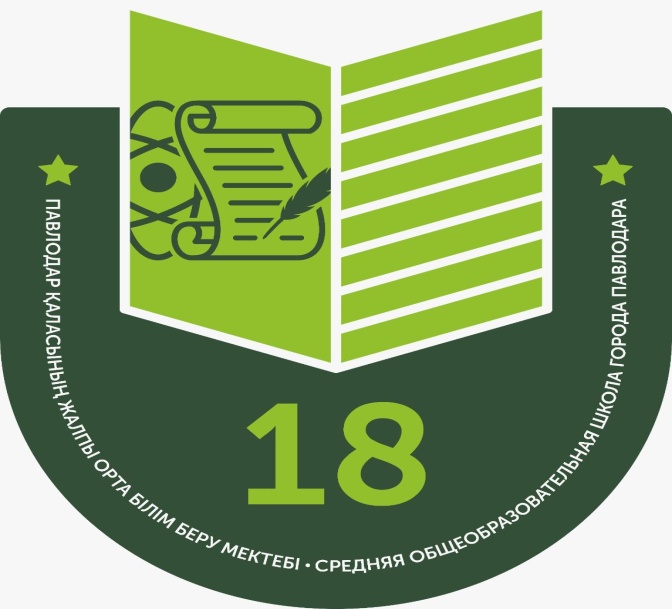 ПРОГРАММА РАЗВИТИЯКГУ «СРЕДНЯЯ ОБЩЕОБРАЗОВАТЕЛЬНАЯ  ШКОЛА №18ГОРОДА ПАВЛОДАРА»НА 2020-2025 ГОДЫ		«БЕКІТІЛГЕН»2020 жылы 27 тамыздағыпедагогикалық кеңесте (хаттама №2)СодержаниеПаспорт ПрограммыВведение               В Казахстане реализуется комплекс системных мер по развитию образования и науки. В 2015 году республика приняла на себя обязательства по достижению Целей устойчивого развития Организации объединенных наций до 2030 года, в т.ч. 4-й Цели, которая предполагает обеспечение всеохватного и справедливого качественного образования и поощрения возможности обучения на протяжении всей жизни для всех. Для ее достижения определены основные направления развития образования в мире: обеспечение предшкольной подготовки, модель 12-летнего школьного образования, развитие у учащихся навыков 21 века, равный доступ к недорогому и качественному ТиПО и высшему образованию. Указанные направления являются приоритетными и для казахстанской системы образования.      В 2017 году Казахстан стал участником двух профильных комитетов ОЭСР - Комитета образовательной политики и Комитета по научной и технологической политике, что свидетельствует о международном признании достижений казахстанской системы образования.      Однако в отечественной системе образования и науки имеется ряд актуальных вопросов, требующих решения. Оценка уровня грамотности и компетенций населения Казахстана свидетельствует о значительном отставании от многих стран мира.По результатам Программы международной оценки компетенций взрослых (16-65 лет) ОЭСР (PIAAC), Казахстан занял 34-е место по читательской, 33-е - по математической грамотности (из 39 стран) и 32-е - по грамотности в сфере информационно-коммуникативных технологий (из 36). Результаты Казахстана намного ниже среднего показателя стран-участниц ОЭСР и Российской Федерации (9-е место по читательской и 15-е - по математической грамотности). При неизменности этого положения в системе образования и науки в обозримой перспективе неизбежны дальнейшее ухудшение качества национального человеческого капитала, депрофессионализация кадров и снижение экономического потенциала страны. Государственная политика в области образования предполагает создание широких возможностей для получения школьниками доступного, качественного, конкурентоспособного образования, содействует развитиюинтеллектуальных, творческих возможностей.       Одна из главных задач в стратегии образования – это формирование личности с развитыми компетенциями, патриота страны с выраженной гражданской позицией, развитыми духовно-нравственными качествами, готового к социально - активному взаимодействию в обществе.Развитие функциональной грамотности школьников определяется как одна из приоритетных целей образования. Под функциональной грамотностью понимается способность использовать знания, умения, навыки (ЗУН), приобретенные в школе, для решения широкого диапазона жизненных задач в различных сферах человеческой деятельности, а также в межличностном общении и социальных отношениях. Виды функциональной грамотности, которые оцениваются в рамках внешней оценки учебных достижений учащихся: грамотность чтения (казахский и русский языки), математическая грамотность, естественнонаучная грамотность (физика, химия, биология, география).        Новый подход к структурированию содержания образования, формированию системы целей ориентирован на развитие навыков широкого спектра, владение которыми позволят выпускникам школы быть мобильными в условиях меняющегося мира, функционально готовыми и мотивированными к обучению в течение всей жизни.Школа должна быть готова к реализации новой модели содержания образования на основе активизации ресурсов и создания соответствующей образовательной среды. Время диктует необходимость повышения роли различных социальных институтов, главным образом семьи, а также возрастание роли самих образовательных учреждений в организации, поддержании и модернизации процесса образования.             Изменяется и роль самого ученика как субъекта образовательного процесса в достижении успешности обучения, поскольку современный учебный процесс все в большей степени превращается в процесс самообучения, когда обучаемый сам выбирает свою образовательную траекторию в детально разработанной учебной среде.              Происходит осознание важности новых требований к мастерству учителя, масштабности происходящего и собственной причастности к происходящим изменениям. В значительной мере степень готовности определяется умением учителей осуществлять инновационную деятельность, основанную на осознании ценности инновационных процессов в образовании, закрепленную в знаниях и умениях, и направленную на создание и реализацию новшеств в воспитательно-образовательном процессе.Исходя из приоритетных задач Государственной программы развития образования и науки на 2020-2025 годы, педагогический коллектив спроектировал собственную модель выпускника школы– это личность: с развитыми интеллектуальными и творческими способностями, высоким уровнем информационной культуры, со сформированными ключевыми компетенциями и потребностью в непрерывном образовании; с активной гражданской позицией, ориентированная на общечеловеческие и национальные ценности и идеалы;реализующая здоровый образ жизни; способная к профессиональному и личностному самоопределению в условиях развитого демократического правового общества, рыночной экономики. На основании данного видения нами определена миссия школы:создание образовательного пространства, способствующего формированию всесторонне развитой личности: компетентностно-ориентированной, функционально-грамотной,интеллектуально и творчески развитой, физически здоровой,  воспитанной на идеях «Құндылықтарға негізделген білім беру».        В качестве ценностей среднего образования в контексте реализации «Құндылықтарға негізделген білім беру»  определены:- казахстанский патриотизм и гражданская ответственность;– уважение;- сотрудничество;- труд и творчество;- открытость;- образование в течение всей жизниДля успешной реализации миссии школы разработана Программа развития школы на 2020-2025 годы: «Новая образовательная парадигма - ресурс успешного функционирования личности школьника в 21 веке»      Программа разработана на основе Закона об образовании, ГПРОН на 2020-2025годы, с учетом других государственных и нормативно-правовых документов в области образования.        Программа прошла широкое обсуждение в педагогической и родительской общественности.Основные результаты реализации Программы развития школы на 2020-2025 годы.           Деятельность коллектива школы в соответствии с целью и задачами Программы развития  была направлена на создание условий, способствующих удовлетворенности всех субъектов образовательного процесса качеством образовательных услуг.         Миссия  школы на данном этапе развития заключалась в обеспечении личностного роста обучающихся и их подготовку к полноценному и эффективному участию в общественной и профессиональной жизни в условиях информационного общества, что определило выбор приоритетных направлений деятельности.        С целью изучения текущей ситуации был рассмотрен анализ деятельности школы за последние годы, рейтинг школ города для определения положения школы в общем рейтинге по различным показателям. Были проведены собеседования с педагогами школы, а также диагностические исследования по изучению удовлетворенности педагогов, учащихся, родителей жизнедеятельностью школы. В результате опроса были выявлены положительные стороны и недостатки, определено исходное состояние школы.Анализ результатов анкетирования позволил сделать следующий вывод: наиболее высокая удовлетворенность выражена организацией взаимодействия между педагогами, учителями и детьми, школой и родительской общественностью; созданием условий для реализации учителями  профессиональных и личностных качеств; организацией труда. Самый низкий показатель удовлетворенности - низкое материально-техническое оснащение.            Кроме того, опрос показал, что 80% опрошенных к преимуществам школы относят имеющийся  кадровый потенциал, обеспеченность квалифицированными кадрами. На вопрос о том, что бы хотели изменить, большинство указали на «улучшение технического оснащения», «повышение качества обучения», «внедрение новых форм работы с одаренными детьми»,  «оказание методической помощи малоопытным учителям», «совершенствование методической службы».Таким образом, было определено проблемное поле: - качество образовательного процесса по конечным результатам;- результаты итоговой аттестации в форме ЕНТ;- охват  летним отдыхом и занятостью;- необходимость обновления и укрепления материально-технической базы, расширение и открытость информационного пространства школы.-реализация  и конечные результаты работы с одаренными детьмиС целью решения выявленных проблем были определены основные направления деятельности школы: -совершенствование нормативной правовой базы организации образования (далее-ОО);-повышение профессиональной компетентности педагогов;-дальнейшее обновление содержания программно-методического обеспечения УВП;-реализация  программ «Денсаулық», «Патриот»,  «Одаренные дети»;-дальнейшее развитие воспитательной деятельности и повышение уровня воспитанности;-подготовка учащихся с учетом личностного ориентированного подхода к продолжению образования, трудовой деятельности, успешной социализации в обществе;-мониторинг состояния и перспективы развития учебно-воспитательной деятельности по основным направлениям;-взаимодействие с родителями, общественными организациями, заинтересованными службами и ведомствами по вопросам образовательной деятельности школы .Функционирование главных служб и направленийОбщепринятые направления деятельности педагогического коллектива касались организации- учебного процесса;- внеурочной и внешкольной работы;- научно-исследовательской деятельности (далее – НИД);- работы с одаренными детьми;- внутришкольного контроля (далее – ВШК).Учебный процесс был ориентирован на формирование личности, способной на самоопределение, саморазвитие, самореализацию. Роль учителя – выполнение функции организатора деятельности, консультанта, наставника, сопровождающего самостоятельную деятельность  учащегося.Организация УВП строилась таким образом, чтобы отслеживать результаты образования с точки зрения сформированности ключевых компетенций, искать пути их повышения.Внеклассная и внешкольная работа стала органическим продолжением уроков, обеспечивающим единство обучения и воспитания. Отсюда нацеленность на модель личности выпускника, на решение региональных образовательных  задач;  внимание к достижениям человека труда, открытость к контактам с внешним миром и продолжение работы над ключевыми компетенциями;НИДорганизуется по нескольким каналам: в учебном процессе – путем использования проблемных методов и технологий и во внеурочное время – написанием школьных научных проектов под руководством учителей. Организацией этой работы занимался совет научного общества учащихся (далее – НОУ), руководитель - учитель-исследовательАмиркаирова З.А.Работа с одаренными детьми является частью научно-исследовательской деятельности (далее – НИР). На постоянной основе проводилась диагностика по выявлению творческих, физических, интеллектуальных способностей  учащихся. Создан банк одаренных детей. Определена тематика перспективных и долгосрочных научно-исследовательских проектов.ВШК. Планирование и внутришкольный контроль осуществлялся в логике выявления качества процессов и конечных результатов по направлениям деятельности коллектива. Местом рассмотрения полученных данных контроля служат совещания при директоре, административные совещания, заседания методических объединений (далее – МО) и педагогический совет школы.В качестве подразделений, обеспечивающих функционирование коллектива школы по указанным направлениям, являются-  МС;-  психологическое сопровождение  УВП;-  мониторинговая служба.Пересмотрена структура управления школой, определены ее уровни,звенья, разработаны положения по каждому органу управления. Осуществлен переход от тотального административного контроля к открытости, поддержке и сотрудничеству.МС также потерпела некоторые изменения. Пересмотрена структура МС школы с учетом выбранной методической темы школы и особенностей качественного состава коллектива педагогов . Разработаны положения по каждому структурному звену, программа реализации методической темы, создан банк инновационных уроков и воспитательных мероприятий. Именно от МС зависит качество текущих и конечных результатов образования ,она формирует и направляет профессионализм учителей.Психологическая служба           отслеживала  прежде всего реализацию в УВП личностно- ориентированной педагогической парадигмы: насколько ученику комфортно учиться в школе по данному предмету у данного учителя, в какой в какой степени УВП выстраивается адекватно составу учащихся в классе, предусматривает дифференцию обучения и  т.д. Психолог отслеживает динамику развития личностных качеств школьников, психологический климат в  классе, в школьном коллективе и профессионально принимает меры,  руководствуясь правилом  “не навреди ”.Мониторинговая служба постоянно отслеживала-качество знаний;-уровень развития (компетентностно – ориентированная образовательная среда); - качество образовательных услуг;-рейтинговую систему оценки деятельности школы.     Мониторинг отслеживался по трем позициям: качество условий, качество процесса, качество результатов.Исходное состояние школы на конец учебного года2018-2019 г.Основные показатели, отражающие  уровни достижения цели Поддержка одаренных детей (в %) - учащиеся, обучающиеся по программам дополнительного образования-22%;- учащиеся, принимающие  в  конкурсах и олимпиадах от общего числа участников-44%;-результативность учащихся от общего участия в конкурсах и олимпиадах-49%;- вовлеченность учащихся и педагогов в проектную деятельность-25%;- количество участников и победителей различных конкурсов проектных работ-12%;- применение проектных технологий в УВП-52%.Повышение качества образовательных услуг:-число образовательных  предметов, по которым проводится итоговая аттестация обучающихся, освоивших образовательные программы среднего образования-30%;- численность педагогических работников школы, прошедших аттестацию и курсы повышения квалификации от общего числа педагогических работников школы-25%;    -результативность педагогов,принимающих участие в работе МО,семинарах,конференциях,профессиональных конкурсах различного уровня-39%.Условия для формирования личности гражданина и патриота с присущими ему ценностями,взглядами,установками,мотивами деятельности и поведения:-удельный вес учащихся,задействованных в общественной жизни школы;-наличие устойчиво-положительной гражданской позиции среди учащихся-100%;-сформированность нравственного потенциала учащихся-85%;-удельный вес учащихся,состоящих на различных видах учета(ОДН,ВШК)-1%;-анализ причин постановки на все виды учета-1%.Создание целостной системы,способствующей сохранению,укреплению здоровья и обеспечению психологического комфорта всех участников образовательного процесса:-сокращение пропусков учащихся по болезни-9%;-оснащенность спортивного зала в соответствии с современными стандартами-60%;-массово -спортивные мероприятия,соответствующие оздоровительному эффекту в плане физического и психологического развития ребенка-100%;-мониторинг состояния здоровья учащихся-100%.Комплексная интеграция управленческой и учебно-воспитательной деятельности в единую информационную среду:-введение электронного обучения,нацеленного на формирование информационной культуры и функциональной грамотной личности-100%:-подключение специализированных кабинетов нового поколения к Интернету-100%;-создание единой базы данных с использованием стандартных средств-100%;-удельный вес компьютеров,  приходящегося на одного учащегося-19%;-удельный вес уроков и внеклассных мероприятий,проведенных с применением ИКТ-80%;-функционирование локальной сети-11%.Совершенствование воспитательной системы школы:-динамика уровня воспитанности школьников- 80%;-удовлетворенность родителей воспитательной деятельностью школы-80%;-активность учащихся в воспитательных мероприятиях школы-70%;-процент участия школьников в системе самоуправления -40%;-доля учащихся,состоящих в детской общественной организации-70%;-методический уровень воспитательных мероприятий-86%;-охват летним отдыхом,оздоровлением и занятостью детей и подростков-98%.РАЗДЕЛ ПРОГРАММЫ РАЗВИТИЯ"ОДАРЕННЫЕ ДЕТИ"Задачи1.Выявление  способных детей и создание эффективных условий для гармноческого развития личности.2.Создание системного подхода в работе с одаренными детьми на всех ступенях обучения.3.Повышение квалификации и уровня профессионализма педагогов для обеспечения высокого качества образования учащихся школы через различные формы и технологии обучения.4.Определение качества образования через развитие независимых форм оценивания и реализацию мероприятий, направленных на проведение мониторинга достижений учащихся.5.Введение рейтинга учащегося, класса.Ожидаемые результаты от реализации раздела «Одаренные дети»1.Формирование системы работы с одаренными учащимися.2.Обеспечение преемственности в работе с одаренными детьми в начальной, средней и старшей школе.3.Обеспечение индивидуальных образовательных маршрутов для одаренных детей через различные формы образования.4.Курсовая переподготовка педагогов, направленная на работу с одаренными детьми.РАЗДЕЛ ПРОГРАММЫ РАЗВИТИЯ«ПОВЫШЕНИЕ КАЧЕСТВА ОКАЗАНИЯ ОБРАЗОВАТЕЛЬНЫХ УСЛУГ»Задачи1.Реализация мероприятий, направленных на проведение мониторинга качества образования и воспитания.2.Эффективное использование возможности вариативной части рабочего учебного плана.3.Обеспечение 100 % выполнения учебных программ по всем учебным предметам.4.Совершенствование условий для переподготовки и повышения квалификации педагогических работников.Приоритетные направления и задачи работы школы -обеспечение 100 % выполнения учебных программ по всем учебным предметам;
-обеспечение повышения качества обученности учащихся по конечному результату ( отличники, хорошисты),100% успеваемости;
-обеспечение 100% качественной подготовки выпускников к государственной итоговой аттестации;
-организация проектной деятельности учащихся;
-проведение мониторинга качества образования и уровня удовлетворенности качеством образовательного процесса его участниками;        - создание системы урочной,внеурочной и внешкольной деятельности в целях расширения зоны свободного саморазвития ребенка и его жизнетворчества;- постановка учащегося в активно-познавательную позицию «открытия» освоения предметного и духовного пространства;-планирование уроков с использованием семи модулей Кембриджской программы для учащихся,обучающихся на дому;- обмен опытом сертифицированных учителей с учителями , не прошедшими уровневые курсы,через открытые уроки,семинары.Ожидаемые результаты:-рост качества образования успешное освоение 100% учащимися образовательной программы;-достижение высокого уровня предметной  обученности  учащимися школы;-достижение личностных результатов учащихся - готовность  и способность  обучающихся к саморазвитию;-повышение самооценки учащихся.РАЗДЕЛ ПРОГРАММЫ РАЗВИТИЯ«ПОВЫШЕНИЕ КАЧЕСТВА ПРОФЕССИОНАЛЬНОЙ КОМПЕТЕНТНОСТИ ПЕДАГОГОВ»В части повышения квалификации кадров и развития педагогического коллектива:-увеличение количества педагогов,использующих инновационные технологии;-увеличение доли сертифицированных педагогов;-организация надпредметной  переподготовки педагогов по проблемам развития современного образования;-организация работы по аттестации педагогических кадров в новых условиях;-формирование позитивного социального и профессионального мастерства;-организация и проведение школьных конкурсов профессионального мастерства;-проведение мониторинга профессиональных потребностей педагогов школы;-внедрение рейтинговой оценки деятельности учителя, МО.-увеличение количества творчески работающих учителей, участников профессиональных конкурсов;-создание профессиональной команды, эффективно решающей задачи развития в школе;-приобретение опыта самостоятельного творчества и самовыражения.РАЗДЕЛ ПРОГРАММЫ РАЗВИТИЯ«СОВЕРШЕНСТВОВАНИЕ ВОСПИТАТЕЛЬНОЙ СИСТЕМЫ ШКОЛЫ»Цель:создание оптимально благоприятных условий для свободного и максимального удовлетворения разнообразных образовательных потребностей учащихся,родителей и социума.Содержание деятельности:-создание единой мониторинговой системы уровня воспитательности школьников, удовлетворенности участников микросоциума воспитательной системой школы;-повышение ответственности родителей за воспитание своего ребенка через систему просветительских, коррекционно-развивающих мероприятий;-развитие школьных традиций;-формирование «годового круга» праздников, фестивалей, конкурсов;-деятельность детских общественных организаций ;-организация работы МО воспитателей;-повышение уровня воспитанности и личностный рост каждого учащегося;- снижения числа учащихся, состоящих на различных видах учетов;- готовность ученика к самостоятельному выбору и принятию решения, усиление ответственности за принятие своих решений;- повышение роли семьи в воспитании детей;- увеличение количества школьников, вовлеченных в кружковую деятельность;- анализ мониторинга, разработка диагностик для определения трудностей деятельности учителей;- создание банка методических копилок, инновационного опыта;- профилактика безнадзорности и правонарушений несовершеннолетних;РАЗДЕЛ ПРОГРАММЫ РАЗВИТИЯ«ЗДОРОВЬЕСБЕРЕЖЕНИЕ»Содержание работы:Создание целостной системы, способствующей сохранению, укреплению здоровья и обеспечению психологического комфорта всех участников образовательного процесса;горячее питание для учащихся и работников школы;организация внеклассной спортивно – массовой работы;создание благоприятных условий жизнедеятельности;рациональная организация УВП в школе;организация просветительской работы для учащихся и родителей по формированию навыков ЗОЖ;формирование потребности ЗОЖ.рост уровня физического развития и физической подготовленности учащихся;результативность участия в спортивных мероприятиях различного уровня;повышение приоритета ЗОЖ;-повышение мотивации и уровня двигательной деятельности, ЗОЖ;
-поддержка родителями деятельности школы по воспитанию здоровых детей.
 РАЗДЕЛ ПРОГРАММЫ РАЗВИТИЯ    «АВТОМАТИЗАЦИЯ УВП»
Содержание:-введение электронного обучения;
-подключение специализированных кабинетов нового поколения к Интернету;
-создание единой базы данных с использованием стандартных средств;
-функционирование локальной сети.
-увеличение удельного веса уроков и внеклассных мероприятий, проведенных с применением ИКТ.Анализ факторов, влияющих на состояние и изменение образовательной системы школы. SWOT-анализКОНЦЕПТУАЛЬНЫЕ ОСНОВЫ РЕАЛИЗАЦИИ ПРОГРАММЫ РАЗВИТИЯ       Реализация Программы развития школы позволит создать образовательную среду, обеспечивающую овладение учащимися ключевыми компетенциями, повысить функциональную грамотность, включиться в освоение новых образовательных программ, успешно социализироваться в жизни.Для успешного решения обозначенных выше цели и задач  администрации школы и структурным подразделениям предстоитапробировать и внедрять в деятельность педагогов технологии, обеспечивающие формирование функциональной грамотности обучающихся;внедрить новую модель управления школой, основанную на идеях корпоративного сотрудничества по управлению  развитием профессиональной компетентности педагогов; позиционирование лидерства как новой формы управления школой;обеспечить учебно-методическое сопровождение и организацию профессиональной поддержки педагогов в процессе повышения их профессиональной компетентности в формировании функциональной грамотности обучающихся;разработать план работы школы по развитию профессиональной компетентности учителя по формированию функциональной грамотности школьников;совершенствовать здоровьесберегающую образовательную среду школы;разработать новое содержание уроков, создать условия для овладения учащимися новыми способами приобретения знаний;организовать мониторинг развития профессиональной компетентности учителей;разработать  систему диагностики и оценки учебных достижений обучающихся;использовать возможности внешкольного, дополнительного образования, способствующие интеллектуальному и творческому развитию школьников;внедрить новые формы взаимодействия с родителями и социальными партнерами.5.	Стратегические направления деятельности по реализации Программы развития школыОжидаемые результаты реализации Программы развитияМОДЕЛЬ ШКОЛЫНастоящая Программа развития предполагает, что в результате ее реализации, образовательнаясистема школы будет обладать следующими чертами:- школа предоставляет обучающимся качественное образование, соответствующее требованиям ГОСО, что подтверждаетсячерез независимые формы аттестации;- выпускники школы конкурентоспособны в системе высшего и среднего профессиональногообразования;- в школе действует воспитательная система, фундаментальными основами которой являютсяобщенациональные ценности «Құндылықтарға негізделген білім беру»;- деятельность школы не наносит ущерба здоровью учащихся, в ней они чувствуют себя безопаснои защищены от негативных влияний внешней среды;- в школе работает высокопрофессиональный творческий педагогический коллектив;- педагоги школы применяют в своей практике современные технологии обучения;- школа имеет эффективную систему управления, обеспечивающую не только ее успешноефункционирование, но и развитие, используются механизмы государственно – общественногоуправления школой;- школа имеет современную материально-техническую базу и пространственно- предметную среду,обладает необходимым количеством ресурсов для реализации ее планов;- школа имеет широкие партнерские связи с культурными, спортивными и научными организациями;- школа востребована потребителями, и они удовлетворены ее услугами, что обеспечивает еелидерство на рынке образовательных услуг. 
Исходя из приоритетных направлений по реализации Программы педагогический коллектив спроектировал модель выпускника школы:МОДЕЛЬ ВЫПУСКНИКА ШКОЛЫ            Выпускник школы должен обладать следующими функционально-личностными качествами:-         наличие жизненной концепции, базирующейся на принципах индивидуальности и нестандартности;-         умение действовать самостоятельно, а значит осуществлять выбор;-         быть толерантным, воспринимать и уважать другие культуры;-         создавать планы (программы, проекты) собственной жизни, в которых реализуется принципы социальной ответственности;-         умение организовать самообразование;-         умение пользоваться информацией и вовлеченность в современную информационную культуру;-         понимание основ современной культуры;-         владение этнокультурной традицией и историческим кругозором;-         экономическая и правовая готовность к действию;-         ориентация на измеряемый и объективный результат;-         способность конкретизировать проблему;-         способность анализировать риски принимаемых решений;-         лидерство, как комплекс качеств, направленных на действия в рыночных условиях.9. ЦЕЛЕВЫЕ ИНДИКАТОРЫ ДОСТИЖЕНИЯ ПОКАЗАТЕЛЕЙ РАЗВИТИЯ ШКОЛЫПостановление Правительства Республики Казахстан от 12 октября 2021 года № 726 «Об утверждении национального проекта «Качественное образование» «Образованная нация»- Постановление Правительства Республики Казахстан от 24 ноября 2022 года № 941 «Об утверждении Концепции развития образования Республики Казахстан на 2022 – 2026 годы» Целевой индикатор: Доля педагогов с квалификационным уровнем мастера, исследователя, эксперта и педагог-модератор от общего количества педагогов среднего образованияПоказатель: Доля школьников, охваченных дополнительным образованиемПоказатель: Доля организаций образования, создавших условия для инклюзивного образования (гос. общеобраз. школы).Показатель: Доля организаций образования, обеспеченных: видеонаблюдением (внутренним и наружным), турникетами.Показатель: Доля учащихся 1-4 классов, вовлеченных в движение «Жас қыран».Показатель: Доля обучающихся, охваченных спортивными секциями во внешкольных организациях и при общеобразовательных школах.Показатель: Доля оснащенных учебных кабинетов современным оборудованием в организациях среднего образования, от их общего количества.10. ПЛАН МЕРОПРИЯТИЙ ПО РЕАЛИЗАЦИИ ПРОГРАММЫ РАЗВИТИЯ КГУ «СРЕДНЯЯОБЩЕОБРАЗОВАТЕЛЬНАЯ  ШКОЛА № 18»№/псодержаниестр.1Паспорт программы развития2-91Основания для разработки Программы2-91Система организации контроля за выполнением программы2-91Цель и задачи Программы2-91Приоритетные направления Программы2-91Методологические и теоретические основы реализации Программы развития2-91Сроки и этапы реализации Программы2-91Индикаторы функциональной грамотности школьников и их эмпирические показатели2-91Финансовое обеспечение программы2-91Ожидаемые результаты реализации Программы2-91Постановление об утверждении программы2-92Введение9-113Основные результаты реализации Программы развития школы на 2016-2019 годы.11-224SWOT-анализфакторов, влияющих на состояние и изменение образовательной системы школы23-255Концептуальные основы  реализации  программы развития25-266Стратегические направления деятельности по реализации Программы развития школы на 2020-2025 годы.27-446Создание условий для обеспечения качества образования27-446Повышениепрофессиональнойкомпетентностипедагогов27-446Развитие системы воспитательной работы, основанной на общенациональных ценностях проекта «Құндылықтарға негізделген білім беру»27-446Информатизация   образовательного   пространства   школы27-446Обеспечение здоровьесберегающей образовательной среды школы27-446Развитие детской одаренности, интеллектуальных, творческих способностей учащихся27-446Развитие материально-технической базы школы27-447Ожидаемые результаты успешности педагогов и учащихся45-468Модель школы9Модель выпускника школы47Полное наименование ПрограммыПрограмма развития  КГУ « Средняя общеобразовательная школа № 18 г. Павлодара» на 2020-2025 годы(далее – Программа)  - «Новая образовательная парадигма - ресурс успешного функционирования личности школьника в 21 веке»Тип ПрограммыКомплексныйОснования для разработки Программы-Закон Республики Казахстан от 27 июля 2007 года "Об образовании";
Статья Первого Президента Республики Казахстан Н.А. Назарбаева "Взгляд в будущее: модернизация общественного сознания" от 12 апреля 2017 года;Постановление Правительства от 29 ноября 2017 года № 790 "Об утверждении Системы государственного планирования в Республике Казахстан";
Послание Первого Президента Республики Казахстан Н.А. Назарбаева народу Казахстана от 10 января 2018 года "Новые возможности развития в условиях четвертой промышленной революции";
Указ Президента Республики Казахстан от 15 февраля 2018 года № 636 "Об утверждении Стратегического плана развития Республики Казахстан до 2025 года и признании утратившими силу некоторых указов Президента Республики Казахстан";
Послание Первого Президента Республики Казахстан Н.А. Назарбаева народу Казахстана от 5 октября 2018 года "Рост благосостояния казахстанцев: повышение доходов и качества жизни";
Статья Первого Президента Республики Казахстан Н.А. Назарбаева "Семь граней Великой степи" от 21 ноября 2018 года;
Поручение Первого Президента Республики Казахстан Н.А. Назарбаева, данное на открытии Года молодежи от 23 января 2019 года и XVIII съезде партии "NurOtan" от 27 февраля 2019 года;
Указ Президента Республики Казахстан от 19 июня 2019 года № 27 "О мерах по реализации предвыборной программы Президента Республики Казахстан "Благополучие для всех! Преемственность. Справедливость. Прогресс" и предложений, полученных в ходе общенациональной акции "Бірге";
Послание Президента Республики Казахстан К.К. Токаева народу Казахстана от 2 сентября 2019 года "Конструктивный общественный диалог - основа стабильности и процветания Казахстана".-Государственный общеобразовательный стандарт начального, основного и  общего среднего образования, утвержденного приказом Министерства образования и науки РК  от 23 августа 2012 года № 1080- Постановление Правительства РК № 292 от 13 мая 2016 года «О внесении изменений и дополнений в постановление Правительства Республики Казахстан от 23 августа 2012 года        № 1080 «Об утверждении государственных общеобязательных стандартов образования соответствующих уровней образования»-Закон РК «О языках в Республике Казахстан» (с изменениями и дополнениями по состоянию на 24 ноября  2015 года);- Типовые правила деятельности по видам общеобразовательных организаций (начального, основного, среднего и общего среднего образования) Приказ МОН РК от 17 сентября 2013 года № 375;-Конвенция ООН о правах ребенка;-Типовой комплексный план по усилению воспитательного компонента процесса обучения во всех организациях образования (Постановление правительства РК от 29 июня 2012 года № 873);-Концептуальные основы воспитания (утверждены приказом МОН РК № 227 от 22 апреля 2015 года);«Об утверждении Перечня документов, обязательных для ведения педагогами организаций среднего, технического и профессионального, послесреднего образования, и их формы» (приказ МОН РК от 6 апреля 2020 года№ 130);с изм от 27.08.2022 № 382 - Санитарные правила «Санитарно-эпидемиологические требования к объектам воспитания и образования детей и подростков», утверждены постановлением Правительства РК от 30 декабря 2011 года № 1684- Устав ГУ « Средняя общеобразовательная школа № 18 г. Павлодара»Внесение изменений в нормативное обеспечениеПостановление Правительства Республики Казахстан от 12 октября 2021 года № 726 Об утверждении национального проекта «Качественное образование» «Образованная нация»-«Об утверждении Руководства по обеспечению качества по уровням образования» приказ МОН РК №292 от 23.06.2022 года - «Об утверждении Концепции развития образования Республики Казахстан на 2022 – 2026 годы»Постановление Правительства Республики Казахстан от 24 ноября 2022 года № 941Разработчики программыАдминистрация школы при консультативной поддержке ФАО «НЦПК «Өрлеу» ИПК ПР по Павлодарской областиУчастники и исполнители программыПедагогический коллектив ОУ, школьное ученическое сообщество, родительская общественность, попечительский совет школы.Система организации контроля за выполнением программы1.Общее руководство всей Программой осуществляет администрация школы и педагогический совет.2.Анализ промежуточных итогов реализации Программы осуществляется с использованием методики SWOT-АНАЛИЗА при участии педагогического коллектива, последующим обобщением полученных результатов и принятием управленческих решений, проведением социологического исследования эффективности принимаемых мер по реализации Программы и достижения запланированных результатов с участием родителей и учащихся. 3.Мероприятия по реализации Программы включаются в соответствии с этапами реализации в годовой план работы школы. Их корректировка (уточнение) осуществляется педагогическим советом школы. 3.1.Для выполнения  задач по внедрению инноваций в аспекте перехода на обновленное содержание образования, созданию системы повышения квалификации на принципах корпоративного обучения, формированию системы комплексного мониторинга оценки качества с использованием критериев и дескрипторов создаются творческие лаборатории и определяются ответственные за его реализацию. 3.2.Координацию деятельности творческих лабораторий   осуществляет научно-методический совет школы.3.3.Результаты контроля и реализации Программы представляются ежегодно в виде письменного отчета перед родительской общественностью школы (май), педагогическому совету - в августе в форме анализа УВП с последующим размещением на сайте школы для информирования местного сообщества о состоянии и развитии школьной системы образования. Цель ПрограммыСоздание  оптимальной модели  общеобразовательной школы,способствующей формированию всесторонне развитой личности: компетентностно-ориентированной, функционально-грамотной, интеллектуально и творчески развитой,  физически здоровой,  воспитанной.Задачи Программы1. Использование в учебном процессе обновленных учебных программ, обеспечивающих качественное овладение государственным стандартом образования, нацеленных на формирование компетентностно-ориентированной, функционально-грамотной, интеллектуально и творчески развитой,  физически здоровой,  воспитанной на идеяхпроекта  «Құндылықтарға негізделген білім беру» личности школьника. 2. Создание благоприятной образовательной среды,  обеспечивающей индивидуализацию образовательных траекторий обучения и достижения школьниками образовательных результатов, необходимых для успешной социализации и работы в инновационной экономике.3. Внедрение инструментов мониторинга учебных достижений учащихся.4. Создание на базе образовательной организации единого информационно-образовательно, полиязычного, развивающего пространства на основе принципов непрерывности, преемственности, вариативности. 5. Формирование личности с развитым интеллектом, высокой культурой, адаптированной к жизни в обществе через успешное освоение  образовательных и воспитательных программ.6. Создание системы работы с одаренными детьми.7. Создание условий максимально комфортных для обучения и воспитания. Внедрение здоровьесберегающих программ, направленных на формирование ответственного отношения к своему здоровью, как одной из основных ценностей жизни.8. Обеспечение нового подхода к развитию профессионального роста учителей через развитие системы непрерывного образования, повышение профессионального мастерства.9. Усовершенствование системы менеджмента и мониторинга развития профессиональных качеств педагогов, диагностика школьного воспитания и обучения.10.Способствовать обеспечению высокого статуса профессии педагога, модернизацииобразования,совершенствования педагогического мастерства педагогов.Приоритетные направления Программы1.Повышение профессиональной компетентности педагогического коллектива через  развитие системы непрерывного образования.2.Внедрение интерактивных педагогических технологий обучения и воспитания в систему работы педагогов, способствующих развитию ключевых компетенций, формированию функциональной грамотности. 3. Обеспечение условий внедрения в образовательный процесс обновленного содержания образования: программы обучения, полиязычное пространство, критериальная оценка учебных достижений учащихся.4. Воспитание школьников на идеях «Мәнгілік Ел», создание условий для успешной социализации в жизни. 5. Внедрение корпоративных основ управления организацией образования.6. Мониторинг качества образовательного процесса. Приоритетные направления ПрограммыВ Программе:- дан анализ текущего состояния деятельности педагогического коллектива; -определены в логике приоритетов развития образования РК перспективные направления деятельности школы, цели и задачи деятельности педагогического и  ученического коллективов во взаимодействии с родительской общественности и социумом;-дана характеристика ожидаемых результатов.        Инновационной составляющей программы развития является системное формирование  профессиональной компетентности педагогов на основе внедрения корпоративного обучения; функционально-грамотной личности школьника в условиях обновления содержания образования; внедрение комплексного мониторинга с использованием критериев и дескрипторов, создающих основу для организации внутреннего аудита качества и формирования навыков самоанализа педагогической и управленческой деятельности.Методологические и теоретические основы реализации Программы развитияМетодологические основы реализации Программы развития:- системно – деятельностный подход в образовании. (Л.С.Выготский, Л.В.Занков, Д.Б.Эльконин, В.В.Давыдов);- компетентностный подход к профессиональному образованию педагогов (В. И. Андреев, И. А. Зимняя, О. Е. Лебедев, А. В. Хуторской и др.);- особенности формирования функциональной грамотности школьников. Методические рекомендации. Министерство образования и науки Республики Казахстан. Национальная академия образования им. И.Алтынсарина.Теоретическая основа исследования:- педагогическая концепция личностно ориентированного обучения (Б. Г. Ананьев, Е. В. Бондаревская, В. В. Давыдов, Л. В. Занков, Э. В. Ильенков, В. В. Сериков, И. С. Якиманская, и др.) и проблемного обучения (М. И. Махмутов, И. Я. Лернер, Г. К. Селевко и др.);-система развивающего обучения (В.В.Давыдов, Л.В.Занков, Д.Б., Эльконин);-  зона актуального и зона ближайшего развития (Л.С. Выготский);Сроки реализации2020 - 2025 годыЭтапы реализации Программы1 этап.2020-2022гг  Подготовительный. Внедренческий.Диагностика педагогического и ученического коллектива к готовности к работе и обучению в новых образовательных условиях.Организация работы  психолого-педагогической, методической службы в условиях модернизации образования.Разработка стратегического и оперативного планирования организации учебно-воспитательного процесса.Проектирование информационно-образовательного пространства обучения посредством развития системы вариативного обучения, дополнительного образования.Внедрение  интерактивных технологий обучения.Внедрение системы критериального оценивания учебных достижений учащихся.Разработка программы учебных занятий на компетентностной и деятельностной основе.Разработка инструментария по отслеживанию степени сформированности функционально грамотной личности школьника.Разработка системы мониторинга качества УВП.Организация системы непрерывного образования педагогов.2 этап.2022-2023гг. Операционно-деятельностныйПромежуточная диагностика учительского и ученического коллективов.Системный мониторинг качества организации УВП, качества профессионального роста педагогов, качества преподавания, качества знаний школьников.Широкое использование разнообразных форм педагогического взаимодействия учителей по обмену опытом. Реализация принципов личностно-ориентированного, индивидуализированного обучения на основе проектирования образовательных маршрутов учащихся.Широкое внедрение инновационных образовательных технологий обучения.3 этап. 2023-2025 гг ОбобщающийАнализ достигнутых результатов и определение перспектив дальнейшего развития.Обобщение опыта педагогической деятельностиИздательская деятельность педагогов.Индикаторы функциональной грамотности школьников и их эмпирические показателиОбщаяграмотность− написать сочинение, реферат− считать без калькулятора− отвечать на вопросы, не испытывая затруднений в построении фраз, подборе слов− написать заявление, заполнить какие-либо анкеты, бланкиКомпьютерная− искать информацию в сети Интернет− пользоваться электронной почтой− создавать и распечатывать тексты− работать с электронными таблицами− использовать графические редакторыГрамотность действий в чрезвычайных ситуациях− оказывать первую медицинскую помощь пострадавшему− обратиться за экстренной помощью к специализированным службам− заботиться о своем здоровье− вести себя в ситуациях угрозы личной безопасностиИнформационная − находить и отбирать необходимую информацию из книг, справочников, энциклопедий и др. печатных текстов− читать чертежи, схемы, графики− использовать информацию из СМИ (газеты, журналы, радио, телевидение)− пользоваться алфавитным и систематическим каталогом библиотеки− анализировать числовую информациюКоммуникативная − работать в группе, команде− расположить к себе других людей− не поддаваться колебаниям своего настроения− приспосабливаться к новым, непривычным требованиям и условиям− организовать работу группыВладение иностранными языками− перевести со словарем аутентичный текст− рассказать о себе, своих друзьях, своем городе− понимать тексты инструкций на упаковках различных товаров, приборов бытовой техники− общаться с зарубежными друзьями и знакомыми на различные бытовые темыГрамотность при решении бытовых проблем− выбирать продукты, товары и услуги (в магазинах, в разных сервисных службах)− планировать денежные расходы, исходя из бюджета семьи− использовать различные технические бытовые устройства, пользуясь инструкциями− ориентироваться в незнакомом городе, пользуясь справочником, картойПравовая и общественно-политическая грамотность− отстаивать свои права и интересы− сравнивать гражданское общество и правовоеобщество− объяснять основные принципы правовогогосударства, конституционные гарантии− давать характеристику и оценивать деятельностьгосударственно-правовых институтов общества.Финансовое обеспечение программыПодушевое финансирование ,бюджетные и внебюджетные средства, спонсорские средства, благотворительные пожертвования юридических и физических лиц.Ожидаемые результаты реализации Программы1. Готовность выпускников школы к социализации в обществе, достаточный уровень сформированности ключевых компетенций  для профессионального выбора и продолжения обучения.  2. Устойчивая положительная динамика по реализации нового содержания образования. 3.Создание  максимально благоприятной среды, обеспечивающей системообразующую основу для формирования компетентностной, функционально-грамотной личности выпускника школы, условий для поэтапного перехода на трехъязычное образование по различным предметным областям.4. Положительная динамика качества обучения учащихся по результатам внутреннего и внешнего контроля. 5.  Рост числа победителей и призеров олимпиад, различных интеллектуальных конкурсов.6. Активное применение в учебно-воспитательном процессе новых технологий обучения.7. Внутришкольная система повышения квалификации, построенная на принципах корпоративного обучения, способствует повышению уровня профессиональной готовности, профессиональной компетентности и профессиональной культуры педагогов в условиях обновления содержания образования и внедрения инноваций.8.   Расширение сетевого взаимодействия педагогов, способствующего повышению качества образования.9.   Рост профессиональной компетентности педагогов, в том числе рост количества учителей активно использующих проектный, научно-исследовательский методы обучения.10. Рост численности школьников, обучающихся в системе внутришкольного и внешкольного  дополнительного образования.11.Эффективная система управления, обеспечивающая не только ее успешное функционирование, но и развитие.12. Система воспитания реализует проект«Құндылықтарға негізделген білім беру» эффективна и соответствует потребностям и вызовам времени13. Повышение рейтинга школы  по результатам независимых обследований качества образования, уровня воспитанности учеников, их способности к самоопределению.Постановление об утверждении программы и внесении измененийПостановление педагогического совета, протокол № 2 от 27.08.2020 года Постановление педагогического совета, протокол № 5 от 05.01.2023 года №                                      ПараметрыРезультат на конец 2018 -2019  учебный год1                                                2                           31Контингент учащихся 9382Количество учащихся с ОВР 73Количество профилей 14Итоги ЕНТ 2016-2017 уч.год -1 выпускник закончили курс средней школы со знаком «Алтын белгі»2017-2018 уч.год -2 выпускника закончили курс средней школы со знаком «Алтын белгі»,1 с отличием.2018-2019 уч.год –показатель поступления выпускников средней школы в ВУЗЫ на грант по результатам ЕНТ составил 100 %.5Качество знаний по конечным результатам 54%7Итоговая аттестация обучающихся 9 класса 100%8Участие и результативность работы с одаренными учащимися :-в предметных олимпиадах;-в интеллектуальных конкурсах;-республиканская интернет-олимпиада по информатике;-дистанционные предметные олимпиады;-городские  спортивные соревнования;-городские военно-спортивные мероприятия;-республиканская и региональная  научно-практическая конференция;За 2016-2019 уч.года (за 3 года ):Предметн олимп-11 призеровЮниорская олимпиада-8 призеровДистанционные интернет олимпиады-34 призераОлимпиады по линии «Ертіс Дарыны»-37 призеровУачстие в спортивных соренвоаниях-бл.письмо ГОО,2 место 9Кадровый состав педагогов :-высшая категория;-1-ая категория;-2-ая категория;-без категории;24(46%)11(21%)11(21%)6(12%)10Количество педагогов –участников и призеров в профессиональных конкурсах 6 11Количество педагогов , прошедших курсы повышения квалификации :- по обновлению содержания образования;-3-уровневые 21412Количество научно-исследовательских проектов по школе :-учащихся;-педагогов 8013Мониторинг состояния здоровья учащихся -практически здоровы 98%14МТБАкция «Мектебіме тағзым»-2017 год-открыт кабинет начальных классовОткрыт кабинет шахмат -2017 -2018  уч.годОткрыт школьный музей «Ұлы дала мұрасы»-2018-2019 уч.годОткрыт кабинет робототехники –2018-2019 уч.годОткрыт кабинет домбры -2019-2020 годПоказателиФактические данные на начало 2016г.Результативность на конец 2019г.Результативность участия учащихся в интеллектуальных конкурсах города, области, республики67%68%Результативность участия учащихся от общего участия в олимпиадах-49%52%Количество участников и победителей различных конкурсов проектных работ27%29%Показатели Фактические данные на  2016гРезультативность на конец2019 г.Уровень успеваемости94%100Уровень качества образования по конечному результату38%54%Уровень качественной подготовки выпускников к итоговой аттестации74%84%Наличие второгодничества00Удельный вес учащихся с ОВР26%10%Показатели    Фактические данные           на  2016гРезультативность на конец2019 г.Численность  педагогических работников,прошедших аттестацию38Численность  педагогических работников,прошедших курсы повышения квалификации721Численность сертифицированных  учителей921Численность и результативность педагогов,принимающих участие в методической работе города,области3550ПоказателиФактические данные за __2018-2019__Результативность на конец 2018г.-2019г.Занятость в кружках и секциях65%80%Уровень воспитанности65%69%Участие в системе самоуправления30%32%Доля учащихся, задействованных в общественной жизни50%70%Удовлетворенность родителей воспитательной деятельностью60%80%Открытие школьного музея00Охват летним отдыхом, оздоровлением и занятостью70%98%Доля учащихся, состоящих на различных видах учета6%1%Охват дошкольным обучением 02гр.мини-центра                 ПоказателиФактические данные                   на 2018-2019.Результативность на конец 2018-2019.Удельный вес оснащенности спортивного зала в соответствии с современными стандартами 40%60%Мониторинг состояния здоровья учащихся100%100%Пропуски учащихся по болезни 97%100%                 ПоказателиФактические данные                   на 2018-2019   г.Результативность на конец 2018-2019г.ИКТ компетентность педагогов50%80%Количество специализированных кабинетов13Функционирование локальной сети100%100%Удельный вес уроков и внеклассных мероприятий, проведенных с применением ИКТ50%85%Сильные стороны1. В результатах качества образовательного процесса заинтересованы родители, педагоги, учащиеся.2.Положительная динамика показателей успешности обучения учащихся школы за последние 3 года:качество заний по школе, стабильная динамика  47-48% качества;средний бал по итогам ЕНТ за 3 года, динамика +27 (было 69, стало 95,8);увеличилось число призеров интеллектуальных соревнований, конкурсов, в том числе республиканских и международных (было 27, стало 42).3. Наличие специализированных кабинетов биологии, физики,химии, ин.яз.4. Возможность для учащихся  обучаться по программам профильного обучения.5.Активное использование возможностей ИКТ обучения: доступность сети Интернет, обеспеченность компьютерами, наличие интерактивных досок, информатизация учебного процесса- 375 уроков с применением интерактивного оборудования, широкое использование программ ACTIVSTUDIO, AKTIVINSIRE, подключение к локальной сети, WI-FI, загруженность на 1 компьютер-7 учащихся. 54% педагогов владеют ИКТ компетентностью, 62% прошли курсы по ИКТ.6. Курсы ПК  прошли 29 учителей. Из них,в рамках обновления содержания прошли 19 учителей (36,5%), 7 учителей прошли уровневые курсы (3,8%), краткосрочные- 3.7. Достаточно квалифицированный контингент педагогов: 57% имеют высшую и первую квалификационную категории, 48% педагогов имеют стаж педагогической деятельности от 10-20 лет.8. Учителями в образовательной практике используются такие образовательные технологии как модульная, критическое мышление, личностно-ориентированная.9. Развитая система школьного и внешкольного дополнительного образования. 10. Укомплектованность библиотеки периодическими изданиями научно-популярного, методического характера.11. Результативная система дополнительного образования. Количество школьников, занятых в кружках и секциях за 3 года увеличилось вдвое.Слабые стороны1.Преобладание в коллективе традиционных подходов к образовательному процессу.2.Отсутствие должной профессиональной подготовки у педагогов школы для реализации компетентностного подхода в образовательном процессе.3. Отсутствие  системной работы по развитию интеллектуальных способностей учащихся со средними и  низкими стартовыми возможностями.4. Не  в полной мере осуществляется процесс по изучению и обобщению педагогического опыта, методической поддержки инновационных процессов.5. Недостаточно эффективная внутренняя системаоценки качества образования школы.
6. Не сформировано в управленческом аспекте руководство развитием системы непрерывного образования педагогов.7. Лидерство в организации педагогического сотрудничества по решению проблем профессионального развития не стало ведущей формой методической работы.8. Не используются в полной мере и в полном объеме возможности социального партнерства школы с центрами профессионального развития: ФАО « НЦПК « Өрлеу» ИПК ПР по Павлодарской области, ЦРОВ управления образования, ЦПМ, пединститутом.9. Недостаточное  использование в образовательном процессе современных образовательных технологий, способствующих формированию личностных качеств обучающихся и целостной картины мира.10. Не сформированы современные способы и процедуры оценки образовательных результатов учащихся;11. Недостаточно сформирована внутренняя мотивация школьников к учебному труду.12. Техническая отсталость отдельных учебных помещений: мастерские, спортивный зал.Возможности1.Проектирование научно-методической работы школы, направленной на повышение качества образовательного процесса, рост  профессиональной компетентности педагогического коллектива, внедрение инновационных подходов по организации УВП.2.Реализация компетентностного подхода в обучении: формирование функциональной грамотности учащихся, формирование у обучающихся мотивации познания, работа с учащимися различных стартовых возможностей, проектирование индивидуального образовательного маршрута.3. Создание условий для развития детской одаренности, развития интеллектуального и творческого потенциала школьников.4. Создание системы непрерывного профессионального образования педагогов.5. Активизация деятельности по созданию сетевых сообществ педагогов.6. Развитие системы обобщения и диссеминации педагогического опыта.7. Поддержка молодых педагогов.8. Внедрение основ корпоративного управления.9. Разработка и внедрение системы мониторинга организации УВП, основанной на квалиметрическом подходе к оценке качества образования.10. Обеспечение качества руководства, управления, преподавания, взаимодействия с родителями на основе критериев и дескрипторов оценки качества образовательного процесса.11. Создание действенной психолого-педагогической  службы .12. Развитие имиджа школы какобщеобразовательного учреждения,обеспечивающего качественное образование.Ограничения, риски1.Невысокая мотивация части педагогического коллектива к преобразованиям своей педагогической практики.2. Загруженность учителей основной (по функционалу) и дополнительной ( вне функционала) работой.3. Возрастная инертность части педагогов.4. Занятость родителей и связанное с этим нежелание участвовать в жизни школы.Направления/годы2020-2021 года2022-2023 года2022-2023 года2024-2025 года2024-2025 года1.Создание условий для обеспечения качества образования1. Обновление содержания образования1. Обновление содержания образования1. Обновление содержания образования1. Обновление содержания образования1. Обновление содержания образования1.Создание условий для обеспечения качества образования-Полный переход в образовательную среду обновленного содержания образования;-организация учебного процесса с использованием долгосрочных, среднесрочных и краткосрочных планов;   -использование системно-деятельностностного подхода в обучении (активное включение ученика в процесс познания); -внедрение системы критериального оценивания учебных достижений учащихся;- внедрение Программы ученического Портфолио;-создание условий развития полиязычной среды обучения;-промежуточный мониторинг качества знаний;-коррекция результатов, принятие управленческих решений.-активное использование возможностей межпредметной интеграции;-индивидуализация  и дифференциация обучения; -  систематизация базы разноуровневых компетентностно-ориентированных заданий;-промежуточный мониторинг качества знаний;-коррекция результатов, принятие управленческих решений.-активное использование возможностей межпредметной интеграции;-индивидуализация  и дифференциация обучения; -  систематизация базы разноуровневых компетентностно-ориентированных заданий;-промежуточный мониторинг качества знаний;-коррекция результатов, принятие управленческих решений.-Итоговый мониторинг качества образования в формате обновленного содержания образования;- разработка коррекционно-развивающих программ;- социальная ориентированность учебного процесса;- промежуточный мониторинг полиязычного образования;- расширение возможностей для занятия исследовательской, проектной деятельностью. Интеграция учебных предметов.-Итоговый мониторинг качества образования в формате обновленного содержания образования;- разработка коррекционно-развивающих программ;- социальная ориентированность учебного процесса;- промежуточный мониторинг полиязычного образования;- расширение возможностей для занятия исследовательской, проектной деятельностью. Интеграция учебных предметов.1.Создание условий для обеспечения качества образования2.Формирование ключевых компетенций учащихся, функциональной грамотности.2.Формирование ключевых компетенций учащихся, функциональной грамотности.2.Формирование ключевых компетенций учащихся, функциональной грамотности.2.Формирование ключевых компетенций учащихся, функциональной грамотности.2.Формирование ключевых компетенций учащихся, функциональной грамотности.1.Создание условий для обеспечения качества образования-Проектирование системы базовых ключевых компетенций, формируемых у учащихся в урочной и внеурочной деятельности;-проектирование программы учебных занятий на компетентностной и системно- деятельностной основе;-проектирование образовательных маршрутов учащихся;-разработка программы коррекции знаний учащихся;-мониторинг уровня сформированности функциональной грамотности.-Реализация принципов личностно-ориентированного, индивидуализированного обучения на основе проектирования образовательных маршрутов учащихся (траектория развития);-формирование у учащихся  навыков широкого спектра;-промежуточный мониторинг качества знаний;-коррекция результатов, принятие управленческих решений.-Реализация принципов личностно-ориентированного, индивидуализированного обучения на основе проектирования образовательных маршрутов учащихся (траектория развития);-формирование у учащихся  навыков широкого спектра;-промежуточный мониторинг качества знаний;-коррекция результатов, принятие управленческих решений.-Реализация принципов личностно-ориентированного, индивидуализированного обучения на основе проектирования образовательных маршрутов учащихся (траектория развития);-формирование у учащихся  навыков широкого спектра;-промежуточный мониторинг качества знаний;-коррекция результатов, принятие управленческих решений.-Широкое применение учебных ситуативных заданий, позволяющих проконтролировать степень овладения навыками широкого спектра:функциональность и творчество применяемых знаний;критическое мышление;проведение исследовательских работ;использование ИКТ;примнение различных способов коммуникации;умение работатьв группе и индивидуально.1.Создание условий для обеспечения качества образования3. Дополнительное и вариативное образование3. Дополнительное и вариативное образование3. Дополнительное и вариативное образование3. Дополнительное и вариативное образование3. Дополнительное и вариативное образование1.Создание условий для обеспечения качества образования-Разработка Программы мероприятий по повышению качества обучения;-изучение ресурсных возможностей для расширения сети углубленного, дополнительного и вариативного обучения;-внедрение Программы по ранней профориентации учащихся.- Реализация факультативных и элективных курсов, спецкурсов для предпрофильной подготовки учащихся в соответствии с запросами участников образовательного процесса с предоставлением права выбора;- ориентированность вариативного и дополнительного образования на раннюю профилизацию учащихся, связанную с потребностями региона,на реализацию полиязчыного образования-разработка регионального компонента в преподавании учебных предметов.- Реализация факультативных и элективных курсов, спецкурсов для предпрофильной подготовки учащихся в соответствии с запросами участников образовательного процесса с предоставлением права выбора;- ориентированность вариативного и дополнительного образования на раннюю профилизацию учащихся, связанную с потребностями региона,на реализацию полиязчыного образования-разработка регионального компонента в преподавании учебных предметов.- Внедрение программ  гимназического и предпрофильного обучения;- организация социального партнерства с со средними специальными и высшими учебными заведениями по профориентационной работе;расширение возможностей дополнительного дистанционного образования.- Внедрение программ  гимназического и предпрофильного обучения;- организация социального партнерства с со средними специальными и высшими учебными заведениями по профориентационной работе;расширение возможностей дополнительного дистанционного образования.1.Создание условий для обеспечения качества образования4. Система мониторинга качества знаний учащихся4. Система мониторинга качества знаний учащихся4. Система мониторинга качества знаний учащихся4. Система мониторинга качества знаний учащихся4. Система мониторинга качества знаний учащихся1.Создание условий для обеспечения качества образования-Системное отслеживание качества обучения по Программе обновленного содержания образования;- мониторинг качества по всем параллелям обучения и принятие по результатам управленческого решения;-разработка комплексного мониторинга качества знаний учащихся на основе данных критериального оценивания учебных достижений школьников.-Системное отслеживание качества обучения по Программе обновленного содержания образования;- мониторинг качества по всем параллелям обучения и принятие по результатам управленческого решения;-разработка комплексного мониторинга качества знаний учащихся на основе данных критериального оценивания учебных достижений школьников.-Промежуточный мониторинг качественных показателей освоения учащимися образовательных программ.-Итоговый мониторинг качества знаний учащихся за 3 года. Анализ динамики. Принятие по результатам управленческих решений.-Итоговый мониторинг качества знаний учащихся за 3 года. Анализ динамики. Принятие по результатам управленческих решений.2.Повышение профессиональной компетентности педагоговФормирование нового педагогического мышления в условиях обновления содержания образованияФормирование нового педагогического мышления в условиях обновления содержания образованияФормирование нового педагогического мышления в условиях обновления содержания образованияФормирование нового педагогического мышления в условиях обновления содержания образованияФормирование нового педагогического мышления в условиях обновления содержания образования2.Повышение профессиональной компетентности педагогов-Формирование конкурентоспособного педагогического коллектива высококвалифицированных специалистов, способных решать общие педагогические задачи обучения и воспитания учащихся в условиях обновления содержания образования, предоставлять образовательные услуги, отвечающие запросам и потребностям социума, обучающихся и родителей.-Проведение диагностических процедур: стартовых, промежуточных, итоговых по определению степени готовности коллектива работать в условиях обновления содержания образования. Принятие по результатам управленческих решений.-Формирование конкурентоспособного педагогического коллектива высококвалифицированных специалистов, способных решать общие педагогические задачи обучения и воспитания учащихся в условиях обновления содержания образования, предоставлять образовательные услуги, отвечающие запросам и потребностям социума, обучающихся и родителей.-Проведение диагностических процедур: стартовых, промежуточных, итоговых по определению степени готовности коллектива работать в условиях обновления содержания образования. Принятие по результатам управленческих решений.- Системная работа по повышению качества педагогических кадров.- Системная работа по повышению качества педагогических кадров.- Системная работа по повышению качества педагогических кадров.2.Повышение профессиональной компетентности педагоговСовершенствование работы методической службыСовершенствование работы методической службыСовершенствование работы методической службыСовершенствование работы методической службыСовершенствование работы методической службы2.Повышение профессиональной компетентности педагогов -Совершенствование работы методической службы, обеспечивающей качественное профессиональное развитие педагогического коллектива единомышленников. -Внедрение новой модели методической службы. -Разработка Программы работы над единой методической темой на 3 года.-Внедрение новых форм педагогического взаимодействия:  «Ассоциация-наставников», ШМУ «Инициатива+», сетевое сообщество учителей, «Стратегические мастерские», « Lesson-stady» и др. -Совершенствование работы методической службы, обеспечивающей качественное профессиональное развитие педагогического коллектива единомышленников. -Внедрение новой модели методической службы. -Разработка Программы работы над единой методической темой на 3 года.-Внедрение новых форм педагогического взаимодействия:  «Ассоциация-наставников», ШМУ «Инициатива+», сетевое сообщество учителей, «Стратегические мастерские», « Lesson-stady» и др.- Подведение промужуточных итогов работы над единой методической темой. Обсуждение основных итогов на расширенном заседании методического совета. - Коррекция результатов. Принятие управленческих решений.-Отслеживание деятельности творческих групп учителей, презентация накопленного опыта.- Подведение итогов работы над единой методической темой. Обобщение результатов. Подготовка методических рекомендаций.-Обобщение опыта работы творческих групп. Издание практико-ориентированных материалов.- Подведение итогов работы над единой методической темой. Обобщение результатов. Подготовка методических рекомендаций.-Обобщение опыта работы творческих групп. Издание практико-ориентированных материалов.2.Повышение профессиональной компетентности педагоговПсихолого-педагогическое сопровождение профессионального развития учителейПсихолого-педагогическое сопровождение профессионального развития учителейПсихолого-педагогическое сопровождение профессионального развития учителейПсихолого-педагогическое сопровождение профессионального развития учителейПсихолого-педагогическое сопровождение профессионального развития учителей2.Повышение профессиональной компетентности педагогов -Создание психолого-педагогическогой службы, ориентированной на внедрение лучших практик психологического сопровождения УВП. -Разработка диагностического инструментария по всем направлениям организации  УВП -Создание психолого-педагогическогой службы, ориентированной на внедрение лучших практик психологического сопровождения УВП. -Разработка диагностического инструментария по всем направлениям организации  УВП- Степень реализации целей и задач службы.Коррекция результатов. Принятие управленческих решений.- Обобщение итогов работы психолого-педагогической службы. Подготовка методических рекомендаций.- Обобщение итогов работы психолого-педагогической службы. Подготовка методических рекомендаций.2.Повышение профессиональной компетентности педагоговРазвитие системы непрерывного образования педагоговРазвитие системы непрерывного образования педагоговРазвитие системы непрерывного образования педагоговРазвитие системы непрерывного образования педагоговРазвитие системы непрерывного образования педагогов2.Повышение профессиональной компетентности педагогов- Внедрение основ корпоративной культуры. -Реализация программы  «Обучение на рабочем месте» при методической поддержке ФАО  «НЦПК  «Өрлеу» ИПК ПР по Павлодарской области.-Организация системы обучающих тренинговых занятий. -Организация методической поддержки учителей школы, осваивающих новые Программы обучения по обновлению содержания образования. -Разработка Программы непрерывного образования педагогов  «Университет непрерывного образования». -Проектирование самообразовательного маршрута учителя.- Внедрение основ корпоративной культуры. -Реализация программы  «Обучение на рабочем месте» при методической поддержке ФАО  «НЦПК  «Өрлеу» ИПК ПР по Павлодарской области.-Организация системы обучающих тренинговых занятий. -Организация методической поддержки учителей школы, осваивающих новые Программы обучения по обновлению содержания образования. -Разработка Программы непрерывного образования педагогов  «Университет непрерывного образования». -Проектирование самообразовательного маршрута учителя.- Практическое применение полученных знаний в педагогической практике-Деятельность «стратегических мастерских», « коучингов», «Lessonstady», «мастер-классов» по практическому применению новых подходов в обучении. – Изучение и распространение педагогического опыта-Расширение форм непрерывного обучения за счет дистанционных форм обучения. -Творческие отчеты учителей о работе над  темами самообразования.- Обобщение итогов занятий, издательская деятельность педагогов по результатам обучения.-Мониторинг степени успешности учителя. -Обобщение опыта.Издательская деятельность по темам самообразования.- Обобщение итогов занятий, издательская деятельность педагогов по результатам обучения.-Мониторинг степени успешности учителя. -Обобщение опыта.Издательская деятельность по темам самообразования.2.Повышение профессиональной компетентности педагоговСистема аттестации педагогических кадровСистема аттестации педагогических кадровСистема аттестации педагогических кадровСистема аттестации педагогических кадровСистема аттестации педагогических кадров2.Повышение профессиональной компетентности педагогов-Эффективное использование механизмов аттестации педагогических работников, методическое сопровождение аттестуемых учителей.-Внедрение Программы аттестации педагогических кадров. Портфолио аттестуемого учителя.-Эффективное использование механизмов аттестации педагогических работников, методическое сопровождение аттестуемых учителей.-Внедрение Программы аттестации педагогических кадров. Портфолио аттестуемого учителя.-Презентация педагогического опыта аттестуемых учителей на разных уровнях.- Открытость и гласность проведения процедуры аттестации.-Систематизация материалов аттестационной комиссии, документации, подтверждающей присвоенную (подтвержденную) категорию -Систематизация материалов аттестационной комиссии, документации, подтверждающей присвоенную (подтвержденную) категорию 2.Повышение профессиональной компетентности педагоговСтатус педагогаСтатус педагогаСтатус педагогаСтатус педагогаСтатус педагога2.Повышение профессиональной компетентности педагоговРазвитие и укрепление традиций педагогического коллектива;-совершенствование механизмов морального и материального стимулирования творчески работающих педагогов;- разработка и реализация локального  нормативно-правового документа « О мерах поощрения и стимулирования труда учителей школы»;внедрение системы рейтинговой оценки труда учителя. Развитие и укрепление традиций педагогического коллектива;-совершенствование механизмов морального и материального стимулирования творчески работающих педагогов;- разработка и реализация локального  нормативно-правового документа « О мерах поощрения и стимулирования труда учителей школы»;внедрение системы рейтинговой оценки труда учителя. -Проведение мероприятий, поднимающих статус учителя:  День учителя, государственные праздники, конкурсы-смотры педагогического мастерства,  работа « Ассоциации наставников».-Создание  базы фото, видео-материалов об истории школы, учителей-Создание архива истории школы-Создание архива истории школы2.Повышение профессиональной компетентности педагоговКвалиметрический подход к оценке качества образованияКвалиметрический подход к оценке качества образованияКвалиметрический подход к оценке качества образованияКвалиметрический подход к оценке качества образованияКвалиметрический подход к оценке качества образования2.Повышение профессиональной компетентности педагогов -Внедрение критериальной оценки качества образования: качество управления, качество преподавания, качество ресурсов, качество знаний учащихся, качество работы с родительской общественностью, качество системы безопасности и охраны здоровья школьников.-Совершенствование системы накопления учительского портфолио. -Проектирование содержания портфолио, критерии качества -Внедрение критериальной оценки качества образования: качество управления, качество преподавания, качество ресурсов, качество знаний учащихся, качество работы с родительской общественностью, качество системы безопасности и охраны здоровья школьников.-Совершенствование системы накопления учительского портфолио. -Проектирование содержания портфолио, критерии качества-Проведение консультаций, тренингов, практических занятий, мастер-классов по внедрению критериального оценивания урока.-Стимулирование педагогов к активному преобразованию педагогической практики на основе требований критериального оценивания.- Мониторинг качества преподавания. Принятие по результатам управленческого решения.-Системная работа учителя по накоплению портфолио.-Мониторинг результатов качества образования, подготовка материалов к самоаттестации школы.-Обобщение итогов работы в рамках аттестации, отчетов по самообразовательной деятельности-Мониторинг результатов качества образования, подготовка материалов к самоаттестации школы.-Обобщение итогов работы в рамках аттестации, отчетов по самообразовательной деятельности2.Повышение профессиональной компетентности педагоговКурсовая переподготовка педагогических кадровКурсовая переподготовка педагогических кадровКурсовая переподготовка педагогических кадровКурсовая переподготовка педагогических кадровКурсовая переподготовка педагогических кадров2.Повышение профессиональной компетентности педагогов-Системное повышение квалификации педагогических работников. - Разработка перспективного плана прохождения курсовой подготовки.-Системное повышение квалификации педагогических работников. - Разработка перспективного плана прохождения курсовой подготовки.-Мониторинг прохождения курсов по срокам и тематике-Мониторинг прохождения курсов по срокам и тематике-Мониторинг прохождения курсов по срокам и тематике2.Повышение профессиональной компетентности педагоговОбобщение и распространение педагогического опытаОбобщение и распространение педагогического опытаОбобщение и распространение педагогического опытаОбобщение и распространение педагогического опытаОбобщение и распространение педагогического опыта2.Повышение профессиональной компетентности педагогов-Совершентсвование системы обобщения и распространения педагогического опыта. -Разработка Программы обобщения педагогического опыта.-Совершентсвование системы обобщения и распространения педагогического опыта. -Разработка Программы обобщения педагогического опыта.-Изучение педагогического опыта, представление его на разных уровнях-Издательская деятельность по итогам обобщения.-Издательская деятельность по итогам обобщения.3. Развитие системы воспитательной работы, основанной на общенациональных ценностях идеи «Мәнгілік Ел»Организация воспитательной системы, основанной на общенациональных ценностях «Құндылықтарға негізделген білім беру»Организация воспитательной системы, основанной на общенациональных ценностях «Құндылықтарға негізделген білім беру»Организация воспитательной системы, основанной на общенациональных ценностях «Құндылықтарға негізделген білім беру»Организация воспитательной системы, основанной на общенациональных ценностях «Құндылықтарға негізделген білім беру»Организация воспитательной системы, основанной на общенациональных ценностях «Құндылықтарға негізделген білім беру»3. Развитие системы воспитательной работы, основанной на общенациональных ценностях идеи «Мәнгілік Ел»-Внедрение новых форм и методов работы по партиотическому, гражданскому, духовно-нравственному воспитанию учащейся молодежи на общенациональных идеях «Мәнгілік Ел».-Внедрение ретинговой системы успешности классных коллективов.-Внедрение новых форм и методов работы по партиотическому, гражданскому, духовно-нравственному воспитанию учащейся молодежи на общенациональных идеях «Мәнгілік Ел».-Внедрение ретинговой системы успешности классных коллективов.-Проведение тематических месячников, акций: «Мы-за здоровый образ жизни», акция «Дорога в школу», флешмоб  «Наши успехи к Дню Независимости Республики Казахстан», благотворительных акций «Аяулы алақан» и др.-Гражданско-патриотическое воспитание школьников через создание Центра « Я –патриот».-Поддержка и развитие традиций школы.-Ежемесячное подведение итогов рейтинга успешности классного коллектива.-Проведение конкурса творческой активности классного коллектива «Самый классный класс».-Мониторинг уровня воспитанности школьника.-Проведение конкурса творческой активности классного коллектива «Самый классный класс».-Мониторинг уровня воспитанности школьника.3. Развитие системы воспитательной работы, основанной на общенациональных ценностях идеи «Мәнгілік Ел»Развитие системы самоуправления.  Лидерство.Развитие системы самоуправления.  Лидерство.Развитие системы самоуправления.  Лидерство.Развитие системы самоуправления.  Лидерство.Развитие системы самоуправления.  Лидерство.3. Развитие системы воспитательной работы, основанной на общенациональных ценностях идеи «Мәнгілік Ел»-Развитие органов ученического самоуправления. Создание «Школьного Парламента»-Развитие органов ученического самоуправления. Создание «Школьного Парламента»-Внедрение новых форм воспитательной работы. -Стимулирование  лидерства, ответственности, самостоятельности, деловитости, активности учащихся. -Проведение конкурса «Лучший ученик года»-Проведение итоговой конференции по подведению итогов деятельности школьного парламента.-Проведение итоговой конференции по подведению итогов деятельности школьного парламента.3. Развитие системы воспитательной работы, основанной на общенациональных ценностях идеи «Мәнгілік Ел»Развитие и реализация трехъязычного образования в школеРазвитие и реализация трехъязычного образования в школеРазвитие и реализация трехъязычного образования в школеРазвитие и реализация трехъязычного образования в школеРазвитие и реализация трехъязычного образования в школе3. Развитие системы воспитательной работы, основанной на общенациональных ценностях идеи «Мәнгілік Ел»-расширение контингента обучающихся на трех языках -распространение передового опыта педагогов ЕМЦ на английском языке-расширение контингента обучающихся на трех языках -распространение передового опыта педагогов ЕМЦ на английском языке-внедрение новых форм преподавания на английском языке-стимулирование деятельности педагогов в данном направлении-участие учащихся и учителей в конкурсах языковых дисциплинПодведение итогов внедрения трехъязычного образования в школеПодведение итогов внедрения трехъязычного образования в школе3. Развитие системы воспитательной работы, основанной на общенациональных ценностях идеи «Мәнгілік Ел»Социализация учащихся через занятие социальным проектированием.Социализация учащихся через занятие социальным проектированием.Социализация учащихся через занятие социальным проектированием.Социализация учащихся через занятие социальным проектированием.Социализация учащихся через занятие социальным проектированием.3. Развитие системы воспитательной работы, основанной на общенациональных ценностях идеи «Мәнгілік Ел»-Организация работы по социальному проектированию учащихся. Разработка ученических социальных проектов.- Взаимодействие с социальными партнерами по решению проблем местного сообщества.-Организация работы по социальному проектированию учащихся. Разработка ученических социальных проектов.- Взаимодействие с социальными партнерами по решению проблем местного сообщества.-Работа учащихся над реализацией социальных проектов.- Организация различных форм социального партнерства по совместному воспитанию школьников-Презентация итогов социального проектирования.-Презентация итогов социального проектирования.3. Развитие системы воспитательной работы, основанной на общенациональных ценностях идеи «Мәнгілік Ел»Работа с «трудными» учащимися.Работа с «трудными» учащимися.Работа с «трудными» учащимися.Работа с «трудными» учащимися.Работа с «трудными» учащимися.3. Развитие системы воспитательной работы, основанной на общенациональных ценностях идеи «Мәнгілік Ел»-Обеспечение системы социальной и психологической поддержки «трудных» учащихся. Организация работы Клуба « Мы -вместе».-Обеспечение системы социальной и психологической поддержки «трудных» учащихся. Организация работы Клуба « Мы -вместе».-Проведение профилактических занятий с «трудными» детьми, привлечение их к активной учебной и внеучебной деятельности. -Оказание методической, психолого-педагогической поддержки родителям детей. -Совместная работа с комиссией по делам несовершеннолетних по профилактике противоправного поведения.-Повышение правовой культуры учащихся. Организация совместной деятельности с органами внутренних дел, ОДН, прокуратуры. -Создание клуба  «Подросток и закон».-Привлечение возможностей культурно-досуговых центров, просветительских учреждений по профилактике противправного поведения. -Привлечение возможностей культурно-досуговых центров, просветительских учреждений по профилактике противправного поведения. 4.Информатизация образовательного пространства школыСоздание открытого информационного пространстваСоздание открытого информационного пространстваСоздание открытого информационного пространстваСоздание открытого информационного пространстваСоздание открытого информационного пространства4.Информатизация образовательного пространства школы-Создание информационно-пространственной образовательной среды школы путем открытия рубрик на сайте школы  «Методическая копилка учителя»,  «Школьное сетевое сообщество учителей»,  «Персональный сайт  учителя»; для школьников  - «Идея +», « Это интересно знать».-Создание информационно-пространственной образовательной среды школы путем открытия рубрик на сайте школы  «Методическая копилка учителя»,  «Школьное сетевое сообщество учителей»,  «Персональный сайт  учителя»; для школьников  - «Идея +», « Это интересно знать».-Создание условий для активного действия сетевых сообществ.-Поощрение и стимулирование учителей и учащихся активно участвующих в пополнении тематических рубрик.-Подведение итогов активности участия в интернет-пространстве школы-Подведение итогов активности участия в интернет-пространстве школы4.Информатизация образовательного пространства школыДистанционное образованиеДистанционное образованиеДистанционное образованиеДистанционное образованиеДистанционное образование4.Информатизация образовательного пространства школы-Организация дистанционного обучения учащихся. -Планирование учебных занятий в соответствии с требованиями учебной программы.-Организация дистанционного обучения учащихся. -Планирование учебных занятий в соответствии с требованиями учебной программы.-Проведение дистанционных занятий. -Разработка системы тестирования. -Контроль успеваемости.-Проведение дистанционных занятий. -Разработка системы тестирования. -Контроль успеваемости.-Проведение дистанционных занятий. -Разработка системы тестирования. -Контроль успеваемости.4.Информатизация образовательного пространства школыРабота с родителямиРабота с родителямиРабота с родителямиРабота с родителямиРабота с родителями4.Информатизация образовательного пространства школы-Организация консультационного сетевого пункта « Школа для родителей». Разработка программы занятий-Организация консультационного сетевого пункта « Школа для родителей». Разработка программы занятий-Консультирование родителей-Консультирование родителей. Мониторинг деятельности.-Консультирование родителей. Мониторинг деятельности.4.Информатизация образовательного пространства школыИКТ в образовательной средеИКТ в образовательной средеИКТ в образовательной средеИКТ в образовательной средеИКТ в образовательной среде4.Информатизация образовательного пространства школыАктивизировать информатизацию учебного процесса, создание цифровых образовательных ресурсов.Активизировать информатизацию учебного процесса, создание цифровых образовательных ресурсов.-Использовать ИКТ и медиа-технологии в преподавании всех учебных предметов.-Участие учителей школы в конкурсах медиа-ресурсов.-Систематически пополнять школьную медиатеку в компьютерном варианте.-Систематически проводить различные виды компьютерных конкурсов для учащихся разных возрастных групп.- Издательская деятельность педагогов по применению ИКТ в учебно-воспитательном процессе.- Издательская деятельность педагогов по применению ИКТ в учебно-воспитательном процессе.5.Обеспечение здоровьесберегающей образовательной среды школы-Формирование у детей основ здоровьесбережения. -Разработка и внедрение в УВП комплексной программы « Школа –территория здоровья».-Популяризация преимуществ здорового образа жизни, расширение кругозора школьников в области физической культуры и спорта.-Разработать систему выявления уровня здоровья учащихся школы и целенаправленного отслеживания его в течение всего времени обучения.-Организация  системы профилактических работ по предупреждению детского травматизма на дорогах, предотвращению роста заболеваемости учащихся школы.-Просвещение родителей в вопросах сохранения здоровья детей.-Введение системы  ежемесячных классных часов с валеологическим содержанием.-Работа школы по оснащению медкабинета в соответствии с требованиями СанПиНа.-Формирование у детей основ здоровьесбережения. -Разработка и внедрение в УВП комплексной программы « Школа –территория здоровья».-Популяризация преимуществ здорового образа жизни, расширение кругозора школьников в области физической культуры и спорта.-Разработать систему выявления уровня здоровья учащихся школы и целенаправленного отслеживания его в течение всего времени обучения.-Организация  системы профилактических работ по предупреждению детского травматизма на дорогах, предотвращению роста заболеваемости учащихся школы.-Просвещение родителей в вопросах сохранения здоровья детей.-Введение системы  ежемесячных классных часов с валеологическим содержанием.-Работа школы по оснащению медкабинета в соответствии с требованиями СанПиНа.-Проведение мероприятий по формированию здоровьесозидающей образовательной среды школы: здоровьесберегающих акций «Не болейка», конкурсов на лучший традиционный рецепт сохранения здоровья от ОРЗ и гриппа, конкурсы рисунков,Эссе, Дни здоровья и др. -Проведение своевременной диспансеризации учащихся школы; медосмотр учащихся школы, определение уровня физического здоровья.-Выявление учащихся специальной медицинской  группы.-Внедрение здоровьесберегающих технологий в образовательный процесс.-Проведение лекций и просветительских бесед с приглашением специалистов-врачей.-Развитие материально-технической базы школы в части приобретения спортивного, медицинского оборудования.-Расширение сети кружков и секций физкультурно-спортивной направленности в рамках дополнительного образования.-Проведение оздоровительных мероприятий в период летней оздоровительного сезона.-Проведение школьных спортивных соревнований и участие в городских, областных мероприятиях. -Организация школьных Дней здоровья.-Осуществление контроля за организацией школьного питания.-Реализация мер по противодействию злоупотребления наркотических и психотропных веществ.-Реализация мер по профилактике заболевания, вызываемого вирусом иммунодифицита человека.- Участие педагогов школы в действующих семинарах  по ЗОЖ. -Публикации в СМИ о проведении мероприятий, направленных на сохранение и укрепление здоровья школьников.-Осуществление контроля за организацией школьного питания.-Реализация мер по противодействию злоупотребления наркотических и психотропных веществ.-Реализация мер по профилактике заболевания, вызываемого вирусом иммунодифицита человека.- Участие педагогов школы в действующих семинарах  по ЗОЖ. -Публикации в СМИ о проведении мероприятий, направленных на сохранение и укрепление здоровья школьников.6.Развитие детской одаренности, интеллектуальных, творческих способностей учащихся-Создание условий для развития детской одаренности через систему работы  «Школы олимпийского резерва».- Развитие системы дополнительного и вариативного образования, сети факультативов, кружков, НОУ.-Формирование банка одаренных детей;-Создание школьного Центра «Одаренные дети», координирующего работу учителей школы с одаренными детьми. -Проектирование плана работы школы по развитию детской одаренности.-Проведение школьных интеллектуальных, творческих конкурсов, предметных олимпиад, презентаций научных проектов. -Активное участие школьников в интеллектуальных соревнованиях различных уровней.-Использование возможностей интерент-конкурсов, олимпиад.-Проведение практикумов, семинаров для учителей по проблемам развития детской одаренности. -Осуществление контроля за организацией работы с одаренными детьми в урочной и внеурочной деятельности. -Разработка локальных документов по организации работы с одаренными детьми. -Разработка системы поощрения педагогов и учащихся, добившихся результатов в интеллектуальных, творческих соревнованиях, олимпиадах, конференциях, конкурсе научных проектов и т.д. -Психолого-педагогическая диагностика развития одаренности.-Разработка и внедрение «Портфолио учащегося»-Создание условий для развития детской одаренности через систему работы  «Школы олимпийского резерва».- Развитие системы дополнительного и вариативного образования, сети факультативов, кружков, НОУ.-Формирование банка одаренных детей;-Создание школьного Центра «Одаренные дети», координирующего работу учителей школы с одаренными детьми. -Проектирование плана работы школы по развитию детской одаренности.-Проведение школьных интеллектуальных, творческих конкурсов, предметных олимпиад, презентаций научных проектов. -Активное участие школьников в интеллектуальных соревнованиях различных уровней.-Использование возможностей интерент-конкурсов, олимпиад.-Проведение практикумов, семинаров для учителей по проблемам развития детской одаренности. -Осуществление контроля за организацией работы с одаренными детьми в урочной и внеурочной деятельности. -Разработка локальных документов по организации работы с одаренными детьми. -Разработка системы поощрения педагогов и учащихся, добившихся результатов в интеллектуальных, творческих соревнованиях, олимпиадах, конференциях, конкурсе научных проектов и т.д. -Психолого-педагогическая диагностика развития одаренности.-Разработка и внедрение «Портфолио учащегося»-Проведение практикумов, семинаров для учителей по проблемам развития детской одаренности. -Осуществление контроля за организацией работы с одаренными детьми в урочной и внеурочной деятельности.-Взаимодействие с региональным Центром дополнительного образования  «Ертіс дарыны» -Освещение работы с одаренными детьми на педсоветах, родительских собраниях.-Разработка системы поощрения педагогов и учащихся, добившихся результатов в интеллектуальных, творческих соревнованиях, олимпиадах, конференциях, конкурсе научных проектов и т.д.-Мониторинг результативности участия школьников в различных видах интеллектуальных и творческих соревнований.-Изучение и обобщение лучшего педагогического опыта по работе с одаренными детьми.-Изучение и обобщение лучшего педагогического опыта по работе с одаренными детьми.7. Развитие материально-технической базы школы-Создание условий для образовательного процесса – оснащение необходимым материально-техническим и учебно-методическим оборудованием.- Укрепление (совершенствование) материально-технической и учебно-методической базы образовательного процесса, создание безопасных условийпребывания школьников и персонала, соблюдение санитарно-гигиенического режима, мерпротивопожарной и электробезопасности. -Поддержка в хорошем состоянии помещения образовательного учреждения и егопостепенная модернизация; -Текущий ремонт помещения школы;совершенствование охранной и охранно-пожарной системы школы,оснащение в соответствии с требованиями государственныхобразовательных стандартов -Создание условий для образовательного процесса – оснащение необходимым материально-техническим и учебно-методическим оборудованием.- Укрепление (совершенствование) материально-технической и учебно-методической базы образовательного процесса, создание безопасных условийпребывания школьников и персонала, соблюдение санитарно-гигиенического режима, мерпротивопожарной и электробезопасности. -Поддержка в хорошем состоянии помещения образовательного учреждения и егопостепенная модернизация; -Текущий ремонт помещения школы;совершенствование охранной и охранно-пожарной системы школы,оснащение в соответствии с требованиями государственныхобразовательных стандартов -Определение планируемых объемов бюджетного финансирования и возможностей попривлечению внебюджетных средств.- Составление плана развития материально-технического оснащения школына основе государственно-ориентированных подходов на ближайшую и долгосрочнуюперспективу.-Оснащение современной компьютерной техникой;- Оснащение школы современной мебелью, соответствующей стандартам и гигиеническимтребованиям; -Обеспечение образовательного процесса учебно-наглядными пособиями; -Обеспечение строительными материалами для текущего ремонта в школе-Осуществление контроля за бережным сохранением школьного имущества, своевременное проведение инвентаризации, перспективное планирование необходимого ремонта, приобрения необходимого школьного оборудования.-Осуществление контроля за бережным сохранением школьного имущества, своевременное проведение инвентаризации, перспективное планирование необходимого ремонта, приобрения необходимого школьного оборудования.Для педагогического коллективаДля ученического коллектива1.Формирование конкурентоспособного педагогического коллектива, способного решать общие педагогические задачи обучения и воспитания учащихся в условиях обновления среднего  образования, предоставлять образовательные услуги, отвечающие запросам и потребностям обучающихся,  родителей, социума.2.Совершенствование работы методической службы, обеспечивающей качественное профессиональное развитие педагогического коллектива единомышленников.3.Совершенствование профессионализма педагогического коллектива, обеспечивающего высокое качество и  результативность учебно-воспитательной деятельности.4. Рост мотивации и заинтересованности в повышении профессиональной компетенции всех членов педагогического коллектива5.Улучшение условий организации труда, способствующих росту педагогического мастерства. 6.Повышение уровня работы службы мониторинга успешности педагогической деятельности 7. Рост эффективности обучающих мероприятий по повышению квалификации педагогических работников. 8. Овладение новыми формами педагогического взаимодействия, развитие лидерства и командного духа.9. Овладение формами корпоративного обучения.10. Создание банка ППО.11. Создание системы морального и материального стимулирования сотрудников школы.1.Рост уровня обученности обучающихся.2. Обеспечение качественным образованием. 3. Увеличение численности выпускников, поступающих в высшие и средне-специальные учебные заведения4. Увеличение числа учащихся, обучающихся в системе дополнительного образования.  5. Доступность обучения по индивидуальным планам гимназического , дополнительного и вариативного  образования.6. Полная занятость во внеурочное время.7. Качество выступлений в интеллектуальных соревнованиях, творческих конкурсах.8. Развитие системы школьного самоуправления. 9. Развитие социальных инициатив учащихся, занятие социальным проектированием.10. Раскрытие интеллектуального и      творческого потенциала учащихся.11. Укрепление физического состояния учащихся.12. Возможность проявления активной жизненной позиции.13. Возможность после окончания школы продолжить обучение в среднеспециальных и высших учебных заведениях.№НаправленияЗадачиИндикаторы и показетели№НаправленияСрок исполнения -2021-2025Индикаторы и показетели1Воспитание нового поколения     казахстанцев1.1Развитие нравственно-духовных и эмоциональных способностей обучающихся в рамкахформального образования1.2 Сохранение и укрепление физического здоровья обучающихся в рамках формальногообразования1.3 Развитие способностей ребенка по интересам через дополнительное (неформальное)образование1.Доля учащихся, продемонстрировавших высокий уровень гражданственности ипатриотизма – 70%;2. Доля дневных государственных общеобразовательных организаций среднегообразования, подведомственных МИО, создавших условия для занятия спортом (2021 г. – 88%, 2022 г. – 90%, 2023 г. – 92%, 2024 г. – 95%, 2025 г. – 100%);3.Доля воспитанников организаций для детей-сирот и детей, оставшихся без попеченияродителей, от общего числа детей данной категории (2021 г. – 19%, 2022 г. – 18%, 2023 г.– 17%, 2024 г. – 16%, 2025 г. – 15%).2Преумножение профессионального и культурного капитала педагогов2.1создание условий для непрерывного образования педагогов и условий повышения квалификации педагогов2.1 Доля педагогов с квалификационным уровнем педагога- мастера, педагога-исследователя, педагога- эксперта и педагога-модератора, от общего количества педагогов организаций среднего образования (2021 г. – 50%, 2022 г. – 60%, 2023г. – 65%, 2024 г. – 70%,2025 г. – 75 %);3Создание равных стартовых возможностей3.1 обеспечение базовыми источниками питьевой воды,раздельными минимально оборудованными туалетами  и базовыми средствами для мытья рук 3.2  охват детей с ограниченными возможностями развития специальной психолого-педагогической поддержкой  и ранней коррекцией 3.3обеспечение видеонаблюдения-установка питьевых фильтров воды в школе -2021 г-модернизация пандуса для учащихся с ООВ -2022 г-открытие кабинета инклюзии-2022 г-создание условий для учащихся ООВ –постоянно-обеспечение видеонаблюдения в школе-постоянно4Формирование сознательного и всесторонне развитого гражданина черезсистему среднего образования4.1Создание благоприятных условий и среды обучения в школе4.2 Модернизация содержания среднего образования4.3 Совершенствование работы по выявлению, развитию и поддержке одаренных детейОценка качества школьного образования по результатам теста PISA (по математике, средний балл: 2021 г.-423, 2022г.-430, 2023г.-430, 2024г.-430, 2025г.-480 б.; по чтению, средний балл: 2021г.-387, 2022г.-392, 2023г.-392, 2024г.-392, 2025г.-450 б.; по естествознанию, средний балл: 2021г.-397, 2022г.-402, 2023г.-402, 2024г.-402, 2025г.-490 б.);Результаты учебных достижений учащихся начального и основного среднего образования по итогам образовательного мониторинга (2022 г.- 4 кл. - 19,2 баллов, 9 кл. - 48 баллов, 2023 г.- 4 кл. - 19,8 баллов, 9 кл. - 49,5 баллов, 2024 г.-4 кл. - 20,4 баллов, 9 кл. - 51 баллов, 2025 г.- 4 кл. - 21 баллов, 9 кл. - 52,5 баллов);Доля общеобразовательных школ, перешедших на подушевое финансирование (2021 г. – 22,6%, 2022 г. – 22,6%, 2023 г. – 22,7%, 2024 г. – 61,1%, 2025 г. – 100%).5Интеграция молодежи в обучение и на рынок труда5.1 реализация профильного обучения и ранней профилизации обучающихсяВведение в учебные планы курсы ранней профилизации 6Обеспечение    качества образования на системном уровне6.1 вести  работу по созданию условий для модернизации школы6.2 контроль за качеством знаний в школеТекущий и капитальный ремонт :-учебных кабинетов-библиотеки-актового залаПоказатель качества знаний – 36-54 %Индикаторы достижения показателей Показатели достиженияПоказатели достиженияПоказатели достиженияПоказатели достиженияПоказатели достиженияПоказатели достиженияИндикаторы достижения показателей 2020 г. 2021 г.2022 г.2023 г.2024 г.2025 г.Глава 1.Воспитание нового поколения казахстанцев.Глава 1.Воспитание нового поколения казахстанцев.Глава 1.Воспитание нового поколения казахстанцев.Глава 1.Воспитание нового поколения казахстанцев.Глава 1.Воспитание нового поколения казахстанцев.Глава 1.Воспитание нового поколения казахстанцев.Глава 1.Воспитание нового поколения казахстанцев.Индикатор 1.Доля обучающихся , вовлеченных в организованную общественную деятельность через ученическое  самоуправление и  дебатное движение с целью повышения уровня гражданственности и патриотизма .5%10%30%35%40%45%Индикатор 2.Доля ,создания условий в школе для занятий спортом(спортивные залы и спортивный инвентарь)60%70%90%92%95%100%Индикатор 3.Уровень правовой защищенности детей 60%70%85%87%89%91%Индикатор 4.Для воспитанников организаций для детей-сирот и   детей ,оставшихся без попечения родителей ,от общего числа детей данной категории17%17%17,2%16,8%16,4%15,9%Индикатор 6.(инд 5 для ТИПО)Доля педагогов  с квалификационным уровнем педагог-мастер, педагог-  исследователь, педагог-эксперт, педагог- модератор от общего количества педагогов среднего образования62%72%69,6%76,7%79%79%Индикатор 7.(8 инд.для ТИПО)Количество педагогов естественно-математического цикла , привлеченных в школу112355Глава 4. Формирование сознательного и всесторонне развитого гражданина через систему среднего образованияГлава 4. Формирование сознательного и всесторонне развитого гражданина через систему среднего образованияГлава 4. Формирование сознательного и всесторонне развитого гражданина через систему среднего образованияГлава 4. Формирование сознательного и всесторонне развитого гражданина через систему среднего образованияГлава 4. Формирование сознательного и всесторонне развитого гражданина через систему среднего образованияГлава 4. Формирование сознательного и всесторонне развитого гражданина через систему среднего образованияГлава 4. Формирование сознательного и всесторонне развитого гражданина через систему среднего образованияЦелевой индикатор 13
Оценка качества школьного образования по результатам теста PISA Оценка качества школьного образования по результатам теста PISA (по математике, средний балл: 2022 г. – 430, 2023 г. – 430, 2024 г. – 430, 2025 г. – 480, 2026 г. – 480; по чтению, средний балл: 2022 г. – 392, 2023 г. – 392, 2024 г. – 392, 2025 г. – 450, 2026 г. – 450; по естествознанию, средний балл: 2022 г. – 402, 2023 г. – 402, 2024 г. – 402, 2025 г. – 490, 2026 г. – 490)Оценка качества школьного образования по результатам теста PISA (по математике, средний балл: 2022 г. – 430, 2023 г. – 430, 2024 г. – 430, 2025 г. – 480, 2026 г. – 480; по чтению, средний балл: 2022 г. – 392, 2023 г. – 392, 2024 г. – 392, 2025 г. – 450, 2026 г. – 450; по естествознанию, средний балл: 2022 г. – 402, 2023 г. – 402, 2024 г. – 402, 2025 г. – 490, 2026 г. – 490)Оценка качества школьного образования по результатам теста PISA (по математике, средний балл: 2022 г. – 430, 2023 г. – 430, 2024 г. – 430, 2025 г. – 480, 2026 г. – 480; по чтению, средний балл: 2022 г. – 392, 2023 г. – 392, 2024 г. – 392, 2025 г. – 450, 2026 г. – 450; по естествознанию, средний балл: 2022 г. – 402, 2023 г. – 402, 2024 г. – 402, 2025 г. – 490, 2026 г. – 490)Оценка качества школьного образования по результатам теста PISA (по математике, средний балл: 2022 г. – 430, 2023 г. – 430, 2024 г. – 430, 2025 г. – 480, 2026 г. – 480; по чтению, средний балл: 2022 г. – 392, 2023 г. – 392, 2024 г. – 392, 2025 г. – 450, 2026 г. – 450; по естествознанию, средний балл: 2022 г. – 402, 2023 г. – 402, 2024 г. – 402, 2025 г. – 490, 2026 г. – 490)Оценка качества школьного образования по результатам теста PISA (по математике, средний балл: 2022 г. – 430, 2023 г. – 430, 2024 г. – 430, 2025 г. – 480, 2026 г. – 480; по чтению, средний балл: 2022 г. – 392, 2023 г. – 392, 2024 г. – 392, 2025 г. – 450, 2026 г. – 450; по естествознанию, средний балл: 2022 г. – 402, 2023 г. – 402, 2024 г. – 402, 2025 г. – 490, 2026 г. – 490)Оценка качества школьного образования по результатам теста PISA (по математике, средний балл: 2022 г. – 430, 2023 г. – 430, 2024 г. – 430, 2025 г. – 480, 2026 г. – 480; по чтению, средний балл: 2022 г. – 392, 2023 г. – 392, 2024 г. – 392, 2025 г. – 450, 2026 г. – 450; по естествознанию, средний балл: 2022 г. – 402, 2023 г. – 402, 2024 г. – 402, 2025 г. – 490, 2026 г. – 490)Индикатор 14
Доля государственных дневных общеобразовательных школ, перешедших на подушевое финансирование100%100%100%100%100%100%Показатели согласно индикаторам :Показатели согласно индикаторам :Показатели согласно индикаторам :Показатели согласно индикаторам :Показатели согласно индикаторам :Показатели согласно индикаторам :Показатели согласно индикаторам :Доля школьников, охваченных дополнительным образованием100%100%100%100%100%100%Доля организаций образования, создавших условия для инклюзивного образования100 %100 %100 %100 %100 %100 %Доля организаций образования, обеспеченных: видеонаблюдением (внутренним и наружным), турникетами100 %100 %100 %100 %100 %100 %Доля уч-ся 1-4 классов, вовлечённых в движение «Жас қыран» 55%65%65%75%80%100%Доля обучающихся, охваченных спортивными секциями во внешкольных организациях и при общеобразовательных школах. 32,5%45%60%75%80%100%Доля оснащенных учебных кабинетов современным оборудованием в организациях среднего образования, от их общего количества11%22 %33 %44 %55 %66 %ГодЧисленность пед.работников среднего образованияЧисленность педагогических работников с квалификационным уровнем мастера, исследователя, эксперта и модератора%2020 год784962%2021 год886472%2022 год996969,6%2023 год1058076%2024 год1078579%2025 год1149079%Год                                 Численность детей, охваченных дополнительным образование, в системе культуры и спорта, в городеОбщая численность школьников в организациях общего среднего образования,в том числе системы культуры и спорта, в городе                %2020 год7561132662021 год7831198652022 год8691438602023 год150015001002024 год15501550100,02025 год16001600100,0ГодКол-во гос. школьных организаций, создавших условия для инклюзивного образования%2020 год1100,02021 год1100,02022 год1100,02023 год1100,02024 год1100,02025 год1100,0ГодЧисленность организаций образования (гос. школы и детсады) обеспеченных видеонаблюдением (внутренним и наружным)%2020 год1100,02021 год1100,02022 год1100,02023 год1100,02024 год1100,02025 год1100,0ГодКоличество учащихся 1-4 классов, вовлеченных в движение «Жас қыран».Общее количество учащихся 1-4 классов гос.общеобраз.школ%2020 год325767422021 год335767442022 год345767452023 год355767462024 год365767482025 год37576749ГодЧисленность обучающихся, охваченных спортивными секциями во внешкольных организациях и при общеобразовательных школахОбщая численность учащихся дневных государственных общеобразовательных школ%2020 год1132144032,52021 год1198144032,62022 год1438144032,72023 год1500144032,72024 год1550144032,92025 год1600144033,3ГодКоличество оснащенных учебных кабинетов современным оборудованием в организациях среднего образованияОбщее количество учебных кабинетов%2020 год42511,02021 год421022,02022 год421533,02023 год422044,02024 год422555,02025 год423565,0№Содержание работыСрокиОтветственные Создание системы предпрофильной подготовки и профильного обученияСоздание системы предпрофильной подготовки и профильного обученияСоздание системы предпрофильной подготовки и профильного обучения1Проведение диагностики в 8-9 классах  По мере необходимостиПсихолог 2Разработка параметров и ведение карты мониторинга интересов учащихся основной школыПо мере необходимостиПсихолог 3Организация и проведение информационной работы с учащимися и родителями по организации профильного обучения По мере необходимостиАдминистрация школы Психолог 4Совершенствование в школе профориентационной работыПостоянно Администрация школы5Разработка и реализация программ и учебно-методических комплексов курсов вариативной части учебного плана:Развивающих курсов Предпрофильных курсов в основной школе курсов по выбору, прикладных курсов в старшей школе 2020-2025 гг.Заместитель директора по научно-методической работе 6Организация теоретико-практических семинаров по вопросам подготовки педагогических кадров к использованию новых образовательных технологий в системе предпрофильной подготовкиПо мере необходимостиАдминистрация школы, Психолог 7Проведение экспертизы  программ и учебно-методических комплексов курсов вариативной части учебного планаЕжегодно, август Администрация школы8Разработка форм учета достижений учащихся (портфолио). 2020 гЗаместитель директора по научно-методической работе9Разработка структуры портфолио учителя 2020-2021 гг.Заместитель директора по научно-методической работе10Разработка программы педагогической диагностики2020-2021 гг.Заместитель директора по научно- методической работе11Разарботка программы деятельности школьного Медиацентра 2023-2024 гг.Заместитель директора по воспитательной работе 12Изменения в организации учебного процесса (групповая работа, индивидуальная работа, самостоятельная работа учащихся)По мере необходимостиАдминистрация школы 13Формирование системы работы классных руководителей по сопровождению предпрофильной подготовки и профильного обучения.2020-2025 гг.Администрация школы14Подготовка кадров к работе в профильных классах.По мере необходимостиАдминистрация школы 15Поэтапное внедрение модели трехъязычного обучения - изучение предметов на казахском языке:истории Казахстана2023Администрация школыгеография  Казахстана2023Администрация школыИзучение профильных предметов на английском языке  Биология2020Администрация школыХимия 2020Администрация школыФизика 2020Администрация школыСовершенствование системы работы школы по сохранению и укреплению здоровья детей.Совершенствование системы работы школы по сохранению и укреплению здоровья детей.Совершенствование системы работы школы по сохранению и укреплению здоровья детей.1Координация деятельности медицинской, психолого-педагогической, административной служб школы в бережном отношении к здоровью школьникаПостоянно Администрация школы2Осуществление постоянного мониторинга за состоянием здоровья учащихся. Постоянно Администрация школы3Проведение теоретико-практических семинаров по вопросу организации здоровьесберегающего потенциала  образовательного процессаПо мере необходимостиАдминистрация школы 4Внутришкольный контроль по вопросу организации техники безопасности и охране труда учителей, педагогов дополнительного образования, учащихся в кабинетах, спортивных залах, студиях, мастерских.По плану работы Администрация школы5Организация медико-психолого-педагогического сопровождения детей с ослабленным здоровьемПо плану работы Администрация школы6Разработка индивидуальных образовательных программ.По мере необходимостиАдминистрация школы 7Включение в планы работы методических объединений подготовку учителей по проблеме применения в учебном процессе здоровьесберегающих технологий. По плану работы Администрация школы8Обучение детей с ограниченными возможностями в соответствии с индивидуальными образовательными маршрутамиПостоянно Администрация школыСоздание условий для повышения уровня профессиональной компетентности педагогического коллектива школы.Создание условий для повышения уровня профессиональной компетентности педагогического коллектива школы.Создание условий для повышения уровня профессиональной компетентности педагогического коллектива школы.1Разработка комплексно-целевой программы развития методической службы 2021-2022Заместитель директора по научно-методической работе 2Создание системы по поддержке, развитию и интеграции положительного опыта педагогов школы. Постоянно Администрация школы3Разработка положения о стимулировании педагогов по результатам педагогической деятельности2020Администрация школы4Использование информационных технологий для систематизации опыта работы педагогов школы по отбору и размещению материалов для самостоятельной познавательной и творческой деятельности учащихся2020Администрация школы5Разработка блогов педагогов 2023Администрация школы6Обеспечить широкое использование новых образовательных технологий, направленных на формирование навыков самообразования, опыта самоорганизации, компетентности в информационно- коммуникативной сфере.2020-2025Администрация школы7Организация курсов  для обучения педагогического коллектива информационным  технологиям 2020-2025Администрация школы8Разработка перспективного плана повышения квалификации педагогического персонала школы  2020-2025Администрация школы9Корректировка направлений деятельности научно-методического Совета, методических объединений учителей-предметников в соответствии с направлениями развития школы. 2020-2025Администрация школы10Разработка банка электронных учебных пособий, учебных программ. 2020-2025Администрация школы11Отработка технологий в системе профильного обучения Диалоговые формы работы; Коллективные методы обучения; Учебно-исследовательская деятельность учащихся; Публичная презентация достижений; Метод проектов 2020-2025Администрация школы12Организация деятельности английского клуба для педагогов с целью изучения английского языка.2020-2025Администрация школыСоздание условий для использования современных информационных технологий в учебной и внеучебной деятельностиСоздание условий для использования современных информационных технологий в учебной и внеучебной деятельностиСоздание условий для использования современных информационных технологий в учебной и внеучебной деятельности1Разработать комплексно-целевую программу информатизации школы 2020-2021Администрация школы 2Разработать программу деятельности  школьного информационного медиа-центра2020Администрация школы 3Оснащение и постоянное  обновление компьютерной техникиПо мере необходимости Администрация школы 4Пополнение книжного и электронного фондов библиотеки. Постоянно Администрация школы5Внедрение в учебный процесс высокотехнологических средств обучения, электронных учебников, методических и дидактических пособийПостоянно Администрация школы6Организация коучингов для педагогов с целью освоения информационных технологий По мере необходимости Администрация школы Создание условий для самостоятельной научно-исследовательской, поисковой, проектной деятельности учащихся школыСоздание условий для самостоятельной научно-исследовательской, поисковой, проектной деятельности учащихся школыСоздание условий для самостоятельной научно-исследовательской, поисковой, проектной деятельности учащихся школы1Разработать формы учебной и внеучебной деятельности по формированию у учащихся познавательного интереса к самостоятельной проектной, исследовательской деятельности.2020-2025Администрация школы 2Совершенствовать работу школьного НОУ. Разработать положение о школьном НОУ, план работы ПостоянноАдминистрация школы 3Совершенствование системы межпредметных олимпиад; предметных декад.Постоянно Администрация школы4Проведение школьной научно-практической конференции.Ежегодно Администрация школы5Участие в городских конференциях, конкурсах.Постоянно Администрация школы6Обеспечение поддержки одаренных детей и педагогов, осуществляющих с ними работу.Постоянно Администрация школы7Издание ежегодного сборника лучших проектов и исследовательских работ учащихся школы, представление лучших работ в городской сборник.Ежегодно Администрация школыСовершенствование воспитательной работы в школе и системы дополнительного образования. Интеграция основного и дополнительного образованияСовершенствование воспитательной работы в школе и системы дополнительного образования. Интеграция основного и дополнительного образованияСовершенствование воспитательной работы в школе и системы дополнительного образования. Интеграция основного и дополнительного образования1Разработка комплексно-целевой программы воспитания в школе 2020Администрация школы 2Совершенствование системы ученического самоуправления. Реализация  института  тьюторстваПостоянно Заместитель директора по ВР 3Проведение диагностики с целью изучения познавательных, творческих потребностей учащихся, их отношения к социально значимой деятельности. По плану работы Администрация школы, психолог4Организация работы информационных пресс-центров. Разработка положения, плана работы 2020-2025Заместитель директора по ВР5Разработать систему мероприятий, способствующих гражданскому становлению личности.2020-2025Заместитель директора по ВР6Создание условий для реализации творческого потенциала учащихся с различными интересами, способностями, профессиональными ориентациямиПостоянно Заместитель директора по ВР 7Создание банка новых прогрессивных форм и методов деятельности классного руководителя, воспитателя, социального педагога.2020-2025Заместитель директора по ВР8Проведение традиционных праздников для родителей. Презентация спортивных достижений учащихсяПостоянно Заместитель директора по ВР 9Пропаганда здорового образа жизни, поиск эффективных форм вовлечения детей в занятия спортом.Постоянно Заместитель директора по ВР 10Укрепление материальной базы школы для занятий спортомПостоянно Директор школы 12Развитие системы дополнительного образования спортивно-оздоровительного направленияПостоянно Заместитель директора по ВР Совершенствование системы управления школойСовершенствование системы управления школойСовершенствование системы управления школой1Разработка модели  управления школы и методов ее осуществления с учетом  новых структурных компонентов 2020-2021Директор школы2Внедрение в управление школой информационных технологий По мере необходимости Администрация школы 3Уточнение, конкретизация деятельности новых структурных подразделений2020-2021Директор школы4Разработка должностных обязанностей 2020-2021Директор школы5Разработать систему самооценки результатов и условий деятельности школы 2020-2021Администрация школы6Обеспечить открытость и прозрачность деятельности школы Постоянно Администрация школы7Создать пакет методических материалов для управления качеством образования2020-2021Администрация школы8Приобретение программного обеспечения для осуществления мониторинга качества знаний2020-2021Администрация школы9Создание системы мониторинга деятельности педагогов2020-2021Администрация школы10Широкое использование новых технологий проведения промежуточной и итоговой аттестации учащихся в системе предпрофильной подготовки и профильного обучения. По мере необходимости Администрация школыСоциальное партнерствоСоциальное партнерствоСоциальное партнерство1Изучение социального заказа к образовательной системе школы2020-2021Администрация школы2Разработка рекомендаций по привлечению семьи в решении проблем обучения и воспитания детей2020-2021Администрация школы3Создание системы скоординированного взаимодействия школы с партнерами, учреждениями образования, здравоохранения, культуры города. 2020-2021Администрация школы4Заключение договоров о сотрудничестве школы с другими организациями, ВУЗами 2020-2021Администрация школы5Встречи, беседы специалистов (наркологов, психологов, врачей и т.д.) с учащимися и их родителями По плану работыАдминистрация школы6Проведение совместных с родителями педагогических советов по проблемам: "Роль семьи и школы в создании условий по защите прав ребенка""Содружество семьи и школы в воспитании здорового ребенка" "Проблемы воспитания современного подростка в семье и школе: пути их преодоления"  и др.По плану работы Администрация школы7Планирование и проведение совместных мероприятий с Советом ветеранов. По плану работы Администрация школы8Организация работы Попечительского совета2020-2025Администрация школы9Создание «Совета отцов»По плану Администрация школы10Внедрение в  систему работы школы «Дни открытых дверей для родителей»По плану работы Администрация школы11Введение новых форм проведения родительских собраний -  «Собрание-консультация», «Собрание-педсовет»По плану работы Администрация школыСовершенствование материально-технической базы школы.Совершенствование материально-технической базы школы.Совершенствование материально-технической базы школы.1Материально-техническое обеспечение школьного информационного центра и библиотеки. По плану работы Администрация школы2Создание необходимой материально-технической и учебно-методической базы для профильного обучения - оборудование кабинетов, приобретение УМК По плану работы Администрация школы3Приобретение оборудования медицинского кабинетаПо плану Администрация школы4Оснащение спортзала, актового зала, школьной столовой2020-2025  Администрация школы5Качественное улучшение оснащенности учебных кабинетов2020-2025 Администрация школы